SPECYFIKACJA	WARUNKÓW	ZAMÓWIENIA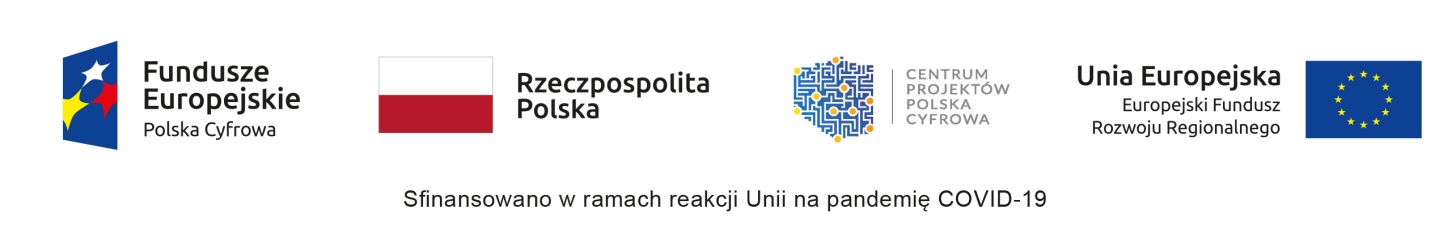 Projekt realizowany w ramach Programu Dostawa nowych komputerów przenośnych i osobistych wraz z monitorami i oprogramowaniem w ramach projektu grantowego "Cyfrowa Gmina -  Wsparcie dzieci z rodzin pegeerowskich w rozwoju cyfrowym - Granty PPGR” finansowanego 
z ProgramuOperacyjnego Polska Cyfrowa na lata 2014-2020, Oś Priorytetowej V Rozwój Cyfrowy JST oraz wzmocnienie cyfrowej odporności na zagrożenia REACT-EU, działania 5.1 Rozwój cyfrowy JST oraz wzmocnienie cyfrowej odporności na zagrożenia dotycząca realizacji, zgodnie 
z umową  o powierzenie grantu nr 2224/2022.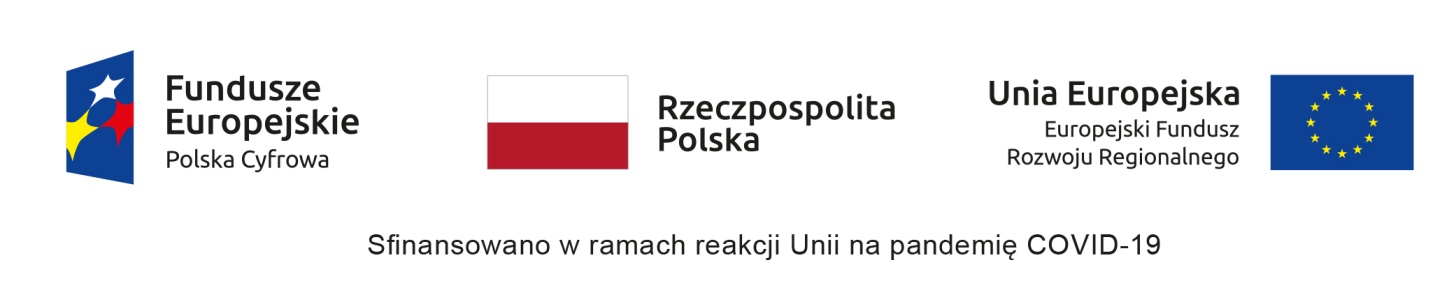 Projekt realizowany w ramach Programu Operacyjnego Polska Cyfrowa na lata 2014-2020 Osi Priorytetowej V Rozwój cyfrowy JST oraz wzmocnienie cyfrowej odporności na zagrożenia REACT-EU działania 5.1 Rozwój cyfrowy JST oraz wzmocnienie cyfrowej odporności na zagrożenia dotycząca realizacji projektu grantowego „Cyfrowa Gmina” o numerze POPC.05.01.00-00-0001/21-00.Postępowanie o udzielenie zamówienia prowadzone jest na zasadach określonych w ustawie  z dnia 11 września  2019 r. ustawa Prawo zamówień publicznych(tj. Dz. U. z 2021 r. poz. 1129 ze zm.).Zakup sprzetu komputerowego i akcesoriów do laptopów w ramach programów 
„Cyfrowa Gmina” i „Granty PPGR”kod CPV:30237410-6 Myszki komputerowe30237270- Torby na komputer przenośny (laptop)30213000-5 Komputery osobiste 30231200-0 Monitory ekranoweZatwierdzono w dniu 26.09.2022 r.Z up. BurmistrzaSekretarz Gminy/-/Krzysztof DziadulBobolice, dn. 2022-09-26Nr sprawy: ZP.042.8.2022.SZSPIS TREŚCI:ROZDZIAŁ A – INSTRUKCJA DLA WYKONAWCÓWNazwa oraz adres Zamawiającego								strona 3Ochrona danych osobowych									strona 3Tryb udzielenia zamówienia	strona 4Opis przedmiotu zamówienia									strona 4Opis części zamówienia									strona 4Informacja o przewidywanych zamówieniach, o których mowa w art. 67 ust. 1 pkt. 6			strona 5Termin wykonania zamówienia									strona 5Warunki udziału w postępowaniu 								strona 5Oświadczenia i dokumenty, jakie zobowiązani są dostarczyć Wykonawcy w celu potwierdzenia     spełniania warunków  	udziału w postępowaniu oraz wykazania braku podstaw wykluczenia		strona 7Informacje o sposobie porozumiewania się Zamawiającego z Wykonawcami oraz przekazywaniaoświadczeń lub dokumentów, a także wskazanie osób upoważnionych do porozumiewania się z Wykonawcami										strona 10Wymagania dotyczące wadium									strona 12Termin związania ofertą									strona 12Opis sposobu przygotowania oferty								strona 13Miejsce i termin składania ofert									strona 15Opis sposobu obliczania ceny									strona 15Opis kryteriów, którymi zamawiający będzie się kierował przy wyborze oferty, wraz z podaniem 		wag tych kryteriów i sposobu oceny oferty								strona 16Informacje o formalnościach, jakie powinny zostać dopełnione po wyborze oferty w celu zawarciaumowy w sprawie zamówienia publicznego.					                             	strona 17Wymagania dotyczące zabezpieczenia należytego wykonania umowy 			                             	strona 18Istotne dla stron postanowienia, które zostaną wprowadzone do treści zawartej umowy w sprawie zamówienia publicznego, ogólne warunki umowy albo wzór umowy.					strona 18         Informacje dotyczące walut obcych, w jakich mogą być prowadzone rozliczenia między Zamawiającym	a Wykonawcą				                                                                                         	strona 19Wysokość zwrotu kosztów w postępowaniu 	                                                                                         	strona 19Pouczenie o środkach ochrony prawnej przysługujących Wykonawcy w toku postępowaniao udzielenie zamówienia   	                                                                                                                      	strona 19Informacja o obowiązku osobistego wykonania przez Wykonawcę kluczowych części zamówienia.             	strona 20ROZDZIAŁ B – OPIS PRZEDMIOTU ZAMÓWIENIA							strona 21ROZDIZAŁ C  - FORMULARZ OFERTOWY 								strona 30Oświadczenie Wykonawcy dotyczące o spełniania warunków udziału w postępowaniu – Załącznik nr 1			strona 34Oświadczenie Wykonawcy dotyczące przesłanek wykluczenia z postępowania – Załącznik nr 1	strona 35Oświadczenie Wykonawców wspólnie ubiegających się o udzielenie zamówienia – Załącznik nr 2			strona 36Oświadczenie podmiotu udostępniającego zasoby – Załącznik nr 3	strona 39Zobowiązanie podmiotu do oddania do dyspozycji Wykonawcy niezbędnych zasobów na potrzeby realizacji zamówienia	 – Załącznik nr 4												strona 41	Oświadczenie Wykonawcy w zakresie art. 108 ust. 1 pkt. 5 – Załącznik nr 5 						strona 42	Wykaz dostaw – Załącznik nr 6										strona 43		Kosztorys szczegółowy – Załącznik nr 7									strona 44		Wzór Umowy – Załącznik nr 8 dla ZADANIA NR 1	Wzór Umowy – Załącznik nr 9 dla ZADANIA NR 2	Jednolitego Europejskiego Dokumentu Zamówienia (JEDZ) – Załącznik nr 10ROZDZIAŁ A – INSTRUKCJA DLA WYKONAWCÓWNazwa oraz adres Zamawiającego.	Zamawiający:Gmina Bobolice ul. Ratuszowa 1, 76 – 020 Bobolice, tel. (094) 345-84-01Godziny urzędowania: od poniedziałku do środy od godz. 700 do godz. 1500,w czwartki od godz. 700 do godz. 1700,w piątki od godz. 700 do godz. 1300 .		Adres e–mail: zamowieniapubliczne@bobolice.pl.Adres strony internetowej, na której jest prowadzone postępowanie i na której będą dostępne wszelkie dokumenty związane z prowadzoną procedurą: https://platformazakupowa.pl/pn/bobolice  Ochrona danych osobowych.ZADANIE NR 1 I ZADANIE NR 2Zgodnie z art. 13 ust. 1 i 2 rozporządzenia Parlamentu Europejskiego i Rady (UE) 2016/679 z dnia 27 kwietnia 2016 r. w sprawie ochrony osób fizycznych w związku z przetwarzaniem danych osobowych i w sprawie swobodnego przepływu takich danych oraz uchylenia dyrektywy 95/46/WE (ogólne rozporządzenie o danych) (Dz. U. UE L119 z dnia 4 maja 2016 r., str. 1; zwanym dalej „RODO”) informujemy, że:administratorem Pani/Pana danych osobowych jest Gmina Bobolice z siedzibą  – Urząd Miejski w Bobolicach, ul. Ratuszowa 1, 76 – 020 Bobolice, inspektorem ochrony danych osobowych w Gminie Bobolice jest Przemysław Chojnowski,           e-mail: iod@bobolice.pl, Pani/Pana dane osobowe przetwarzane będą na podstawie art. 6 ust. 1 
lit. c RODO w celu związanym z przedmiotowym postępowaniem o udzielenie zamówienia publicznego pn „Zakup sprzetu komputerowego i akcesoriów do laptopów w ramach programów 
„Cyfrowa Gmina” i „Granty PPGR”, nr postępowania ZP.042.8.2022.SZ. prowadzonym w trybie przetargu nieograniczonego (art.132 ustawy Pzp.),odbiorcami Pani/Pana danych osobowych będą osoby lub podmioty, którym udostępniona zostanie dokumentacja postępowania w oparciu o art. 74 ustawy PZPPani/Pana dane osobowe będą przechowywane, zgodnie z art. 78 ust. 1 PZP przez okres 4 lat od dnia zakończenia postępowania o udzielenie zamówienia, a jeżeli czas trwania umowy przekracza 4 lata, okres przechowywania obejmuje cały czas trwania umowy;obowiązek podania przez Panią/Pana danych osobowych bezpośrednio Pani/Pana dotyczących jest wymogiem ustawowym określonym w przepisach ustawy PZP, związanym z udziałem 
w postępowaniu o udzielenie zamówienia publicznego.w odniesieniu do Pani/Pana danych osobowych decyzje nie będą podejmowane w sposób zautomatyzowany, stosownie do art. 22 RODO.posiada Pani/Pan:na podstawie art. 15 RODO prawo dostępu do danych osobowych Pani/Pana dotyczących (w przypadku, gdy skorzystanie z tego prawa wymagałoby po stronie administratora niewspółmiernie dużego wysiłku może zostać Pani/Pan zobowiązana do wskazania dodatkowych informacji mających na celu sprecyzowanie żądania, w szczególności podania nazwy lub daty postępowania o udzielenie zamówienia publicznego lub konkursu albo sprecyzowanie nazwy lub daty zakończonego postępowania o udzielenie zamówienia);na podstawie art. 16 RODO prawo do sprostowania Pani/Pana danych osobowych (skorzystanie z prawa do sprostowania nie może skutkować zmianą wyniku postępowania o udzielenie zamówienia publicznego ani zmianą postanowień umowy w zakresie niezgodnym z ustawą PZP oraz nie może naruszać integralności protokołu oraz jego załączników);na podstawie art. 18 RODO prawo żądania od administratora ograniczenia przetwarzania danych osobowych z zastrzeżeniem okresu trwania postępowania o udzielenie zamówienia publicznego lub konkursu oraz przypadków, o których mowa w art. 18 ust. 2 RODO (prawo do ograniczenia przetwarzania nie ma zastosowania w odniesieniu do przechowywania, w celu zapewnienia korzystania ze środków ochrony prawnej lub w celu ochrony praw innej osoby fizycznej lub prawnej, lub z uwagi na ważne względy interesu publicznego Unii Europejskiej lub państwa członkowskiego);prawo do wniesienia skargi do Prezesa Urzędu Ochrony Danych Osobowych, gdy uzna Pani/Pan, że przetwarzanie danych osobowych Pani/Pana dotyczących narusza przepisy RODO;  nie przysługuje Pani/Panu:w związku z art. 17 ust. 3 lit. b, d lub e RODO prawo do usunięcia danych osobowych;prawo do przenoszenia danych osobowych, o którym mowa w art. 20 RODO;na podstawie art. 21 RODO prawo sprzeciwu, wobec przetwarzania danych osobowych, gdyż podstawą prawną przetwarzania Pani/Pana danych osobowych jest art. 6 ust. 1 lit. c RODO; przysługuje Pani/Panu prawo wniesienia skargi do organu nadzorczego na niezgodne z RODO przetwarzanie Pani/Pana danych osobowych przez administratora. Organem właściwym dla przedmiotowej skargi jest Urząd Ochrony Danych Osobowych, ul. Stawki 2, 00-193 Warszawa.Tryb udzielenia zamówienia.ZADANIE NR 1 I ZADANIE NR 2Postępowanie o udzielanie zamówienia publicznego prowadzone jest w trybie przetargu nieograniczonego o jakim stanowi art. 132 ustawy z dnia  11 września 2019 r. Prawo zamówień publicznych (tj. Dz. U. z 2021 r. poz. 1129 ze zm.), zwanej dalej „ustawą Pzp”, aktów wykonawczych do ustawy oraz niniejszej Specyfikacji Warunków Zamówienia zwanej dalej „SWZ”.Zamawiający przewiduje zastosowanie tzw. procedury odwróconej, o której mowa w art. 139 ust. 1 ustawy Pzp, tj.; Zamawiający może najpierw dokonać badania i oceny ofert, a następnie dokonać kwalifikacji podmiotowej wykonawcy, którego oferta została najwyżej oceniona, w zakresie braku podstaw wykluczenia oraz spełniania warunków udziału w postępowaniu, o ile taka możliwość została przewidziana w SWZ lub w ogłoszeniu o zamówieniu.Na podstawie art. 257 ustawy „Pzp” Zamawiający może unieważnić postępowanie o udzielenie zamówienia, jeżeli środki publiczne, które Zamawiający zamierzał przeznaczyć na sfinansowanie całości  lub części zamówienia, nie zostały mu przyznane, a możliwość unieważnienia postępowania  na tej podstawie została przewidziana w ogłoszeniu o zamówieniu w postępowaniu prowadzonym  w trybie przetargu nieograniczonego.Wartość zamówienia przekracza progi unijne o jakich stanowi art. 3 ustawy Pzp.Zamawiający nie dopuszcza składania ofert wariantowych.Zamawiający nie przewiduje aukcji elektronicznej.Zamawiający nie przewiduje złożenia oferty w postaci katalogów elektronicznych.Zamawiający nie prowadzi postępowania w celu zawarcia umowy ramowej.Zamawiający nie zastrzega możliwości ubiegania się o udzielenie zamówienia wyłącznie przez Wykonawców, o których mowa w art. 94 Pzp.Zamawiający nie określa dodatkowych wymagań związanych z zatrudnianiem osób, o których mowa w art. 96 ust. 2 pkt. 2 Pzp.Opis przedmiotu zamówienia.ZADANIE NR 1 I ZADANIE NR 2Przedmiotem zamówienia jest realizacja zadania pn. „Zakup sprzetu komputerowego i akcesoriów 
do laptopów w ramach programów „Cyfrowa Gmina” i „Granty PPGR”, podzielonego na dwie części (2), zawarte w SWZ w Rozdziale B „Opis przedmiotu zamówienia”. Wszystkie zapisy SWZ i załączniki dotyczące przedmiotu zamówienia rozpatrywać należy łącznie – wraz z wszystkimi załączonymi dokumentami (kompleksowo). Opis części zamówienia.ZADANIE NR 1 I ZADANIE NR 2Zamawiający dopuszcza składanie ofert częściowych.Ofertę można składać na wszystkie części.Zamawiający nie ogranicza liczby części zamówienia, którą można udzielić jednemu Wykonawcy.Każdy Wykonawca ma prawo złożyć tylko jedną ofertę w każdej z części zamówienia. Za równoznaczne 
ze złożeniem więcej niż jednej oferty przez tego samego Wykonawcę zostanie uznana sytuacja, w której ten sam podmiot występuje w dwóch lub więcej ofertach składanych wspólnie lub jest samodzielnym Wykonawcą w ramach jednej części postępowania, a jednocześnie jest uczestnikiem wspólnej oferty.Zamawiający dokonał podziału zamówienia na dwie (2) części (dwa zadania):ZADANIE NR 1 - Dostawa 369 szt zestawów toreb na komputery przenośne wraz z myszkami bezprzewodowymi w ramach projektu grantowego Granty PPGR”.ZADANIE NR 2 – Dostawa monitora i komputera stacjonarnego w ramach programu „Cyfrowa Gmina”.Informacja o przewidywanych zamówieniach, o których mowa w art. 214 ust. 1 pkt. 7.ZADANIE NR 1 I ZADANIE NR 2Zamawiający  nie przewiduje udzielenia zamówień, o których mowa w art. 214 ust. 1 pkt. 7 ustawy Pzp. Termin wykonania zamówienia.ZADANIE NR 1 I ZADANIE NR 2Termin wykonania zamówienia obejmuje okres: w terminie maksymalnie do 60 dni od daty podpisania Umowy (kryterium przy wyborze oferty termin dostawy).Warunki udziału w postępowaniu. ZADANIE NR 1 I ZADANIE NR 2O udzielenie zamówienia mogą ubiegać się Wykonawcy, którzy:nie podlegają wykluczeniu z postępowania o udzielenie zamówienia na podstawie art. 108 ust. 1 oraz art. 109 ust. 1 pkt 4; Na podstawie art. 108 ustawy z postępowania o udzielenia zamówienia Zamawiający wykluczy Wykonawcę:będącego osobą fizyczną, którego prawomocnie skazano za przestępstwo: udziału w zorganizowanej grupie przestępczej albo związku mającym na celu popełnienie przestępstwa lub przestępstwa skarbowego, o którym mowa w art. 258 Kodeksu karnego,handlu ludźmi, o którym mowa w art. 189a Kodeksu karnego,o którym mowa w art. 228-230a, art. 250a Kodeksu karnego lub w art. 46 lub art. 48 ustawy z dnia 25 czerwca 2010 r. o sporcie,finansowania przestępstwa o charakterze terrorystycznym, o którym mowa w art. 165a Kodeksu karnego, lub przestępstwo udaremniania lub utrudniania stwierdzenia przestępnego pochodzenia pieniędzy lub ukrywania ich pochodzenia, o którym mowa w art. 299 Kodeksu karnego,o charakterze terrorystycznym, o którym mowa w art. 115 § 20 Kodeksu karnego, lub mające na celu popełnienie tego przestępstwa,powierzenia wykonywania pracy małoletniemu cudzoziemcowi, o którym mowa w art. 9 ust. 2 ustawy z dnia 15 czerwca 2012 r. o skutkach powierzania wykonywania pracy cudzoziemcom przebywającym wbrew przepisom na terytorium Rzeczypospolitej Polskiej (Dz. U. poz. 769),przeciwko obrotowi gospodarczemu, o których mowa w art. 296-307 Kodeksu karnego, przestępstwo oszustwa, o którym mowa w art. 286 Kodeksu karnego, przestępstwo przeciwko wiarygodności dokumentów, o których mowa w art. 270-277d Kodeksu karnego, 
lub przestępstwo skarbowe,o którym mowa w art. 9 ust. 1 i 3 lub art. 10 ustawy z dnia 15 czerwca 2012 r. o skutkach powierzania wykonywania pracy cudzoziemcom przebywającym wbrew przepisom 
na terytorium Rzeczypospolitej Polskiej- lub za odpowiedni czyn zabroniony określony w przepisach prawa obcego;jeżeli urzędującego członka jego organu zarządzającego lub nadzorczego, wspólnika spółki 
w spółce jawnej lub partnerskiej albo komplementariusza w spółce komandytowej 
lub komandytowo – akcyjnej lub prokurenta prawomocnie skazano za przestępstwo, o którym mowa w pkt. 1;wobec którego wydano prawomocny wyrok sądu lub ostateczną decyzję administracyjną 
o zaleganiu z uiszczeniem podatków, opłat lub składek na ubezpieczenie społeczne lub zdrowotne, chyba że Wykonawca odpowiednio przed upływem terminu do składania wniosków o dopuszczenie do udziału w postępowaniu albo przed upływem terminu składania ofert dokonał płatności należnych podatków, opłat lub składek na ubezpieczenie społeczne lub zdrowotne wraz z odsetkami lub grzywnami lub zawarł wiążące porozumienie w sprawie spłaty tych należności;wobec którego prawomocnie orzeczono zakaz ubiegania się o zamówienia publiczne;jeżeli Zamawiający może stwierdzić, na podstawie wiarygodnych przesłanek, że Wykonawca zawarł z innymi Wykonawcami porozumienie mające na celu zakłócenie konkurencji, 
w szczególności jeżeli należąc do tej samej grupy kapitałowej w rozumieniu ustawy z dnia 16 lutego 2007 r. o ochronie konkurencji i konsumentów, złożyli odrębne oferty, oferty częściowe lub wnioski o dopuszczenie do udziału w postępowaniu, chyba że wykażą, że przygotowali te oferty lub wnioski niezależnie od siebie;jeżeli, w przypadkach, o których mowa w art. 85 ust. 1 ustawy, doszło do zakłócenia konkurencji wynikającego z wcześniejszego zaangażowania tego wykonawcy lub podmiotu, który należy z wykonawcą do tej samej grupy kapitałowej w rozumieniu ustawy z dnia 16 lutego 2007 r. o ochronie konkurencji i konsumentów, chyba że spowodowane tym zakłócenie konkurencji może być wyeliminowane w inny sposób niż przez wykluczenie wykonawcy z udziału w postępowaniu o udzielenie zamówienia.Na podstawie art. 109 ust. 1 pkt. 4 ustawy z postępowania o udzielenia zamówienia Zamawiający wykluczy Wykonawcę w stosunku, do którego otwarto likwidację, ogłoszono upadłość, którego aktywami zarządza likwidator lub sąd, zawarł układ z wierzycielami, którego działalność gospodarcza jest zawieszona albo znajduje się on w innej tego rodzaju sytuacji wynikającej z podobnej procedury przewidzianej w przepisach miejsca wszczęcia tej procedury.spełniają warunki udziału w postępowaniu dotyczące:zdolności do występowania w obrocie gospodarczym: Zamawiający nie wyznacza szczegółowego warunku w tym zakresie;sytuacji ekonomicznej lub finansowej: Zamawiający uzna ten warunek za spełniony, 
gdy Wykonawca posiada aktualną – opłaconą polisę, a w przypadku jej braku inny dokument na sumę ubezpieczenia OC nie niższą niż: 70.000,00 zł (słownie: siedemdziesiąt tysięcy złotych 00/100) 
na ZADANIE NR 1; 3.000,00 zł ( słownie: trzy tysiące złotych 00/100) na ZADANIE NR 2. 
W przypadku gdy z treści polisy lub dokumentu ubezpieczenia nie będzie wynikało, że ubezpieczenie jest opłacone, Wykonawca zobowiązany jest do napisania i podpisania na kserokopii polisy dokumentu ubezpieczenia krótkiego oświadczenia, które będzie się zawierało w następującym stwierdzeniu: ubezpieczenie zostało opłacone. Natomiast w przypadku gdy zostanie złożony oryginał polisy dokumentu ubezpieczenia, Wykonawca zobowiązany jest złożyć odrębne oświadczenie, potwierdzające, że ubezpieczenie zostało opłacone.zdolności technicznej lub zawodowej – gdy Wykonawca wykaże, że w okresie ostatnich trzech lat przed upływem terminu składania ofert, a jeżeli okres prowadzenia działalności jest krótszy – w tym okresie wykonał taką samą lub podobną co przedmiot zamówienia, co najmniej 1 (jedną) dostawę  
o łącznej wartości nie mniejszej niż 70.000,00 zł brutto (słownie: siedemdziesiąt tysięcy złotych 00/100) na ZADANIE NR 1; 3.000,00 zł (słownie: trzy tysiące złotych 00/100) na ZADANIE NR 2. 
Przez określenie dostawa należy rozumieć dostawę wraz z transportem, rozładunkiem, wniesieniem, montażem i uruchomieniem (jeżeli jest wymagane do prawidłowego działania). W przypadku składania oferty wspólnej ww. warunek musi spełniać co najmniej jeden z Wykonawców 
w całości. W przypadku, gdy jakakolwiek wartość dotycząca ww. warunku wyrażona będzie w walucie obcej, Zamawiający przeliczy tę wartość na walutę polską na podstawie średniego kursu złotego 
w stosunku do walut obcych określonego w Tabeli Kursów Narodowego Banku Polskiego, dla danej waluty, z daty wszczęcia postępowania o udzielenie zamówienia publicznego (za datę wszczęcia postępowania Zamawiający uznaje datę umieszczenia ogłoszenia o zamówieniu w miejscu publicznie dostępnym w swojej siedzibie oraz na stronie internetowej). Jeżeli w tym dniu nie będzie opublikowany średni kurs NBP, Zamawiający przyjmie kurs średni z ostatniej tabeli przed wszczęciem postępowania.Zamawiający może, na każdym etapie postępowania, uznać, że Wykonawca nie posiada wymaganych zdolności, jeżeli zaangażowanie zasobów technicznych lub zawodowych Wykonawcy w inne przedsięwzięcia gospodarcze Wykonawcy może mieć negatywny wpływ na realizację zamówienia. Wykonawca może w celu potwierdzenia spełniania warunków udziału w postępowaniu,  w stosownych sytuacjach oraz w odniesieniu do konkretnego zamówienia, polegać na zdolnościach technicznych lub zawodowych innych podmiotów, niezależnie od charakteru prawnego łączących go z nim stosunków prawnych. Wykonawca, który polega na zdolnościach lub sytuacji innych podmiotów, musi udowodnić Zamawiającemu, że realizując zamówienie, będzie dysponował niezbędnymi zasobami tych podmiotów, 
w szczególności przedstawiając (wraz z ofertą) zobowiązanie tych podmiotów do oddania mu do dyspozycji niezbędnych zasobów na potrzeby realizacji zamówienia – Załącznik nr 4 do SWZ.Zamawiający ocenia, czy udostępniane Wykonawcy przez inne podmioty zdolności techniczne 
lub zawodowe, pozwalają na wykazanie przez Wykonawcę spełniania warunków udziału 
w postępowaniu oraz bada, czy nie zachodzą wobec tego podmiotu podstawy wykluczenia, o których mowa w art. 108 oraz 109. Jeżeli zdolności techniczne lub zawodowe lub sytuacja ekonomiczna lub finansowa, podmiotu, 
o którym mowa w SWZ, Rozdział A pkt. VIII.1.2, nie potwierdzają spełnienia przez Wykonawcę warunków udziału w postępowaniu lub zachodzą wobec tych podmiotów podstawy wykluczenia, Zamawiający żąda, aby Wykonawca w terminie określonym przez Zamawiającego: 1) zastąpił ten podmiot innym podmiotem lub podmiotami lub 2) zobowiązał się do osobistego wykonania odpowiedniej części zamówienia, jeżeli wykaże zdolności techniczne lub zawodowe, o których mowa w SWZ, Rozdział A pkt. VIII.1.2) lit. c). 7.  Zamawiający żąda, aby Wykonawca w Formularzu oferty pkt. IV, wskazał części zamówienia, których wykonanie zamierza powierzyć podwykonawcom i podanie firm podwykonawców. 8.  Jeżeli zmiana albo rezygnacja z podwykonawcy dotyczy podmiotu, na którego zasoby Wykonawca powoływał się, na zasadach określonych w art. 118 ust. 1 ustawy Pzp, w celu wykazania spełniania warunków udziału w postępowaniu, Wykonawca jest obowiązany wykazać Zamawiającemu, 
że proponowany inny podwykonawca lub Wykonawca samodzielnie spełnia je w stopniu 
nie mniejszym niż podwykonawca, na którego zasoby Wykonawca powoływał się w trakcie postępowania 
o udzielenie zamówienia. Jeżeli powierzenie podwykonawcy wykonania części zamówienia na dostawy następuje w trakcie jego realizacji, Wykonawca na żądanie Zamawiającego przedstawia oświadczenie, o którym mowa w art. 125 ust. 1 ustawy Pzp, lub oświadczenia lub dokumenty potwierdzające brak podstaw wykluczenia wobec tego podwykonawcy. Jeżeli Zamawiający stwierdzi, że wobec danego podwykonawcy zachodzą podstawy wykluczenia, Wykonawca obowiązany jest zastąpić tego podwykonawcę lub zrezygnować z powierzenia wykonania części zamówienia podwykonawcy. Przepisy SWZ, Rozdziału A pkt. VIII.9 – 10 stosuje się wobec dalszych podwykonawców. Powierzenie wykonania części zamówienia podwykonawcom nie zwalnia Wykonawcy 
z odpowiedzialności za należyte wykonanie tego zamówienia. Warunki udziału w postępowaniu mają 
na celu zweryfikowanie zdolności Wykonawcy do należytego wykonania udzielanego zamówienia. Zamawiający dokona oceny spełniania przez Wykonawców warunków określonych w SWZ 
wg formuły „spełnia - nie spełnia”, na podstawie oświadczeń i dokumentów określonych w SWZ. Niespełnienie któregokolwiek z warunków spowoduje wykluczenie Wykonawcy z postępowania. Oświadczenia i dokumenty, jakie zobowiązani są dostarczyć Wykonawcy w celu potwierdzenia spełniania warunków udziału w postępowaniu oraz wykazania braku podstaw wykluczenia. ZADANIE NR 1 I ZADANIE NR 2Zamawiający zgodnie z art.139.1. może najpierw dokonać badania i oceny ofert, a następnie dokonać kwalifikacji podmiotowej wykonawcy, którego oferta została najwyżej oceniona, w zakresie braku podstaw wykluczenia oraz spełniania warunków udziału w postępowaniu, o ile taka możliwość została przewidziana w SWZ lub w ogłoszeniu o zamówieniu. Jeżeli Wykonawca, o którym mowa w pkt. IX.1. uchyla się od zawarcia umowy lub nie wnosi wymaganego zabezpieczenia należytego wykonania umowy, Zamawiający może zbadać, czy nie podlega wykluczeniu oraz czy spełnia warunki udziału w postępowaniu Wykonawca, który złożył ofertę najwyżej ocenioną spośród pozostałych ofert.Dokumenty wymagane przez Zamawiającego, które należy dołączyć do oferty: Formularz oferty – Rozdział C do SWZ.W przypadku składania oferty wspólnej należy złożyć jeden wspólny formularz.Kosztorys szczegółowy, który będzie podstawą m.in. ewentualnego aneksowania Umowy według Załącznika nr 7 do SWZ.W przypadku składania oferty wspólnej Wykonawcy składający ofertę wspólną składają jeden wspólny dokument. Dokument należy złożyć w oryginale.W przypadku składania oferty w postaci elektronicznej dokument wymaga kwalifikowanego podpisu  elektronicznego osób uprawnionych do reprezentacji Wykonawcy.Wykaz dostaw wykonanych lub wykonywanych – Załącznik nr 6 do SWZ.Zobowiązanie innego podmiotu do oddania do dyspozycji niezbędnych zasobów na potrzeby realizacji zamówienia, jeżeli Wykonawca polega na zdolnościach lub sytuacjach innych podmiotów na zasadach określonych w art. 118 Ustawy Pzp (jeżeli dotyczy) – Załącznik nr 4 do SWZ. Zobowiązanie podmiotu udostępniającego zasoby do oddania Wykonawcy do dyspozycji niezbędnych zasobów na potrzeby realizacji danego zamówienia wraz z oświadczeniem podmiotu udostępniającego zasoby, potwierdzającym brak podstaw wykluczenia tego podmiotu oraz spełnianie warunków udziału w postępowaniu, w zakresie, w jakim Wykonawca powołuje się na jego zasoby – Załącznik nr 3 do SWZ. Zobowiązanie podmiotu udostępniającego zasoby może być zastąpione innym podmiotowym środkiem dowodowym potwierdzającym, że Wykonawca realizując zamówienie, będzie dysponował niezbędnymi zasobami tego podmiotu,Ww. dokument należy złożyć  tylko wtedy, gdy Wykonawca polega na zdolnościach lub sytuacji podmiotu udostępniającego zasoby. Ww. dokument należy złożyć w oryginale lub kopii notarialnie potwierdzonej.Oświadczenie Wykonawcy o powierzeniu podwykonawcom wykonania wskazanych części (zakresu) zamówienia (jeżeli są już znani), zawarte  w Formularzu oferty pkt. IV, stanowiącym Rozdział 
C do SWZ.Oświadczenie należy wypełnić, jeżeli Wykonawca przewiduje udział podwykonawców.Pełnomocnictwo zgodne z obowiązującymi przepisami prawa, wystawione dla osoby (osób) upoważnionych do reprezentowania Wykonawcy w toku postępowania o udzielenie zamówienia publicznego, o ile nie wynika ono z przedstawionych dokumentów.Pełnomocnictwo winno być załączone w postaci elektronicznej i opatrzone kwalifikowanym podpisem elektronicznym. Pełnomocnictwo powinno być opatrzone kwalifikowanym podpisem elektronicznym przez mocodawców, czyli osoby upoważnione do reprezentowania poszczególnych członków konsorcjum lub przez wspólników spółki cywilnej.Zamawiający wezwie Wykonawcę, na podstawie art. 126 ust. 1 ustawy Pzp Zamawiający, którego oferta została najwyżej oceniona, do złożenia w wyznaczonym terminie, nie krótszym niż 10 dni od dnia wezwania, podmiotowych środków dowodowych, jeżeli wymagał ich złożenia w ogłoszeniu o zamówieniu lub dokumentach zamówienia, aktualnych na dzień złożenia podmiotowych środków dowodowych. tj.:  Odpis lub informacja z Krajowego Rejestru Sądowego, Centralnej Ewidencji i Informacji o Działalności Gospodarczej lub innego właściwego rejestru, w celu potwierdzenia, że osoba działająca w imieniu (odpowiednio: Wykonawcy lub podmiotu udostępniającego zasoby) jest umocowana do jego reprezentowania. Wykonawca nie jest zobowiązany do złożenie ww. dokumentów, jeżeli Zamawiający może je uzyskać za pomocą bezpłatnych i ogólnodostępnych baz danych, o ile Wykonawca wskazał w Rozdziale C do SWZ (Formularz oferty) dane umożliwiające dostęp do tych dokumentów.Oświadczenie o spełnianiu warunków udziału w postępowaniu – Załącznik nr 1 do SWZ.	W przypadku składania oferty wspólnej ww. oświadczenie składa każdy z Wykonawców składających ofertę wspólną – Załącznik nr 2 do SWZ..Oświadczenie o braku podstaw do wykluczenia z postępowania – Załącznik nr 1 do SWZ.W przypadku składania oferty wspólnej ww. oświadczenie składa każdy z Wykonawców składających ofertę wspólnąOświadczenie Wykonawcy, w zakresie art. 108 ust. 1 pkt. 5  - o braku przynależności do tej samej grupy kapitałowej – Załącznik nr 5 do SWZ.Zgodnie z treścią art. 139 ust. 1 ustawy Pzp Zamawiający najpierw dokona badania i oceny ofert, 
a następnie dokona kwalifikacji podmiotowej Wykonawcy, którego oferta została najwyżej oceniona, 
w zakresie braku podstaw wykluczenia oraz spełniania warunków udziału w postępowaniu. Zamawiający wezwie do złożenia oświadczenia, o którym mowa w art. 125 ust. 1 ustawy Pzp (JEDZ) wyłącznie Wykonawcę, którego oferta została najwyżej oceniona. Wykonawca składa na wezwanie Zamawiającego w formie Jednolitego Europejskiego Dokumentu Zamówienia (JEDZ), stanowiącego Załącznik nr 2 do Rozporządzenia Wykonawczego Komisji (EU) 2016/7 z dnia 5 stycznia 2016 r. ustanawiającego standardowy formularz jednolitego europejskiego dokumentu zamówienia. Zgodnie z treścią art. 63 ust. 1 ustawy Pzp oświadczenie, o którym mowa w art. 125 ust. 1 ustawy Pzp (JEDZ) sporządza się pod rygorem nieważności w postaci elektronicznej i opatruje kwalifikowanym podpisem elektronicznym. Zamawiający informuje, iż instrukcję wypełnienia ESPD oraz edytowalną wersję formularza ESPD można znaleźć pod adresem: https://espd.uzp.gov.pl/ . W przypadku, gdy Wykonawca będzie wypełniać oświadczenie za pomocą serwisu dostępnego pod adresem: https://espd.uzp.gov.pl/ należy postępować zgodnie z zamieszczoną tam instrukcją wypełnić wzór elektronicznego formularza ESPD, z zastrzeżeniem poniższych uwag: a)  w Części II Sekcji D ESPD (Informacje dotyczące podwykonawców, na których zdolności Wykonawca nie polega) Wykonawca oświadcza czy zamierza zlecić osobom trzecim podwykonawstwo jakiejkolwiek części zamówienia (w przypadku twierdzącej odpowiedzi podaje ponadto, o ile jest to wiadome, wykaz proponowanych podwykonawców), natomiast Wykonawca nie jest zobowiązany do przedstawienia w odniesieniu do tych podwykonawców odrębnych ESPD, zawierających informacje wymagane w Części II Sekcja A i B oraz w Części III; W przypadku wykorzystania przygotowanego przez Zamawiającego oświadczenia JEDZ w wersji edytowalnej (wzór stanowi Załącznik nr 9 do SWZ), Wykonawca uzupełnia obszary, które nie zostały przez Zamawiającego przekreślone. Jednolity europejski dokument zamówienia (JEDZ), opatrzony kwalifikowanym podpisem elektronicznym, może być przygotowany i złożony wg wzoru zamieszczonego przez Zamawiającego lub przy wykorzystaniu narzędzia przygotowanego przez Urząd Zamówień Publicznych dostępnego pod adresem http://espd.uzp.gov.pl. W przypadku wspólnego ubiegania się o zamówienie przez Wykonawców, JEDZ składa każdy 
z Wykonawców. Oświadczenia te potwierdzają brak podstaw wykluczenia oraz spełnianie warunków udziału w postępowaniu w zakresie, w jakim każdy z Wykonawców wykazuje spełnianie warunków udziału w postępowaniu. Wykonawca, w przypadku polegania na zdolnościach lub sytuacji podmiotów udostępniających zasoby, przedstawia, wraz z własnym oświadczeniem JEDZ także oświadczenie podmiotu udostępniającego zasoby, potwierdzające brak podstaw wykluczenia tego podmiotu oraz odpowiednio spełnianie warunków udziału w postępowaniu, w zakresie, w jakim Wykonawca powołuje się na jego zasoby. Zamawiający nie wzywa do złożenia podmiotowych środków dowodowych, jeżeli może je uzyskać 
za pomocą bezpłatnych i ogólnodostępnych baz danych, w szczególności rejestrów publicznych 
w rozumieniu ustawy z dnia 17 lutego 2005 r. o informatyzacji działalności podmiotów realizujących zadania publiczne, o ile wykonawca wskazał w jednolitym dokumencie dane umożliwiające dostęp do tych środków. Wykonawca spełnia warunki udziału w postępowaniu, tj.:W celu potwierdzenia spełnienia przez Wykonawcę warunku udziału w postępowaniu, określonego w SWZ, Rozdział A pkt. VIII.1.2) b),  Wykonawca przedłoży opłaconą polisę, a w przypadku jej braku inny dokument potwierdzający, że Wykonawca jest ubezpieczony od odpowiedzialności cywilnej 
w zakresie prowadzonej działalności związanej z przedmiotem zamówienia. Zamawiający uzna ten warunek za spełniony, gdy Wykonawca posiada aktualną – opłaconą polisę, a w przypadku jej braku inny dokument na sumę ubezpieczenia OC nie niższą niż 70.000,00 zł (słownie: siedemdziesiąt tysięcy złotych 00/100) na ZADANIE NR 1; 3.000,00 zł (słownie: trzy tysiące złotych 00/100) na ZADANIE NR 2. W przypadku gdy z treści polisy lub dokumentu ubezpieczenia nie będzie wynikało, 
że ubezpieczenie jest opłacone, Wykonawca zobowiązany jest do napisania i podpisania na kserokopii polisy dokumentu ubezpieczenia krótkiego oświadczenia, które będzie się zawierało w następującym stwierdzeniu: ubezpieczenie zostało opłacone. Natomiast w przypadku gdy zostanie złożony oryginał polisy dokumentu ubezpieczenia, Wykonawca zobowiązany jest złożyć odrębne oświadczenie, potwierdzające, że ubezpieczenie zostało opłacone.W celu potwierdzenia spełniania przez Wykonawcę warunku udziału w postępowaniu określonego w SWZ, Rozdział A pkt. VIII.1.2) c), należy że w okresie ostatnich trzech lat przed upływem terminu składania ofert, a jeżeli okres prowadzenia działalności jest krótszy – w tym okresie wykonał taką samą lub podobną co przedmiot zamówienia, co najmniej 1 (jedną) dostawę  o łącznej wartości nie mniejszej niż 70.000,00 zł brutto (słownie: siedemdziesiąt tysięcy złotych 00/100) na ZADANIE NR 1; 3.000,00 zł (słownie: trzy tysiące złotych 00/100) na ZADANIE NR 2, w ramach jednej umowy 
– Załącznik nr 6 do SWZ (druk do wypełnienia). Do wykazu należy załączyć dowody określające czy ta dostawa została wykonana należycie, w szczególności podanie informacji o ich wartości, przedmiocie, datach wykonania, przy czym dowodami, o których mowa, są referencje bądź inne dokumenty wystawione przez podmiot, na rzecz którego dostawa była wykonywana, a jeżeli 
z uzasadnionej przyczyny o obiektywnym charakterze Wykonawca nie jest w stanie uzyskać tych dokumentów – inne dokumenty.W przypadku składania oferty wspólnej Wykonawcy składający ofertę wspólną składają jeden wspólny ww. wykaz za zgodność z oryginałem.	Wykonawcy zagraniczni – Zamawiający nie wymaga złożenia dokumentów, o których mowa w §4 Rozporządzenia Ministra Rozwoju, Pracy i Technologii z dnia 23 grudnia 2020 r. w sprawie podmiotowych środków dowodowych oraz innych dokumentów lub oświadczeń, jakich może żądać Zamawiający od Wykonawcy.Zamawiający nie wzywa do złożenia podmiotowych środków dowodowych, jeżeli:może je uzyskać za pomocą bezpłatnych i ogólnodostępnych baz danych, w szczególności rejestrów publicznych w rozumieniu ustawy z dnia 17 lutego 2005 r. o informatyzacji działalności podmiotów realizujących zadania publiczne, o ile Wykonawca wskazał w oświadczeniu, o którym mowa w art. 125 ust. 1 Pzp dane umożliwiające dostęp do tych środków;podmiotowym środkiem dowodowym jest oświadczenie, którego treść odpowiada zakresowi   oświadczenia, o którym mowa w art. 125 ust. 1 ustawy Pzp.Wykonawca nie jest zobowiązany do złożenia podmiotowych środków dowodowych, które Zamawiający posiada, jeżeli Wykonawca wskaże te środki oraz potwierdzi ich prawidłowość i aktualność.W zakresie nieuregulowanym ustawą Pzp lub niniejszą SWZ do oświadczeń i dokumentów składanych przez Wykonawcę w postępowaniu zastosowanie mają w szczególności przepisy rozporządzenia Ministra Rozwoju Pracy i Technologii z dnia 23 grudnia 2020 r. w sprawie podmiotowych środków dowodowych oraz innych dokumentów lub oświadczeń, jakich może żądać Zamawiający od Wykonawcy oraz rozporządzenia Prezesa Rady Ministrów z dnia 30 grudnia 2020 r. w sprawie sposobu sporządzania i przekazywania informacji oraz wymagań technicznych dla dokumentów elektronicznych oraz środków komunikacji elektronicznej w postępowaniu o udzielenie zamówienia publicznego lub konkursie.Zamawiający może wykluczyć Wykonawcę na każdym etapie postępowania o udzielenie zamówienia.Wykonawcy wspólnie ubiegający się o zamówienie:Ponoszą solidarną odpowiedzialność za niewykonanie lub nienależyte wykonanie zobowiązania.Muszą ustanowić pełnomocnika Wykonawców występujących wspólnie do reprezentowania ich w postępowaniu o udzielenie zamówienia publicznego albo reprezentowania w postępowaniu i zawarcia umowy w sprawie zamówienia. Pełnomocnictwo musi być załączone do oferty wspólnej. Pełnomocnictwo powinno być opatrzone podpisem elektronicznym przez mocodawców, czyli osoby upoważnione do reprezentowania poszczególnych członków konsorcjum lub przez wspólników spółki cywilnej.Pełnomocnictwo musi jednocześnie wynikać z umowy lub z innej czynności prawnej, mieć formę pisemną, fakt ustanowienia Pełnomocnika musi wynikać z załączonych do oferty dokumentów, wszelka korespondencja Zamawiającego prowadzona będzie z Pełnomocnikiem. Przed zawarciem umowy o niniejsze zamówienie publiczne, jeżeli oferta konsorcjum zostanie wybrana jako najkorzystniejsza, Zamawiający może żądać kopii umowy regulującej współpracę tych Wykonawców, obejmującą m.in.:- zobowiązanie do realizacji wspólnego przedsięwzięcia gospodarczego obejmującego swoim zakresem realizację przedmiotu zamówienia;- określenie zakresu działania poszczególnych stron umowy,- czas obowiązywania umowy, który nie może być krótszy niż okres obejmujący realizację zamówienia.Oferta wspólna, składana przez dwóch lub więcej Wykonawców musi być zgodna z postanowieniami SWZ. Informacje o sposobie porozumiewania się Zamawiającego z Wykonawcami oraz przekazywania oświadczeń lub dokumentów, a także wskazanie osób upoważnionych do porozumiewania się z Wykonawcami. ZADANIE NR 1 I ZADANIE NR 2Osobą uprawnioną do kontaktu z Wykonawcami jest: p. Sylwia Zadubiec, tel. 94-345 84 19,                             e-mail: zamowieniapubliczne@bobolice.pl.Postępowanie prowadzone jest w języku polskim w formie elektronicznej za pośrednictwem platformazakupowa.pl pod adresem: https://platformazakupowa.pl/pn/bobolice.Korzystanie z platformy zakupowej przez Wykonawcę jest bezpłatne.W celu skrócenia czasu udzielenia odpowiedzi na pytania preferuje się, aby komunikacja między Zamawiającym a Wykonawcami w zakresie:przesyłania Zamawiającemu pytań do treści SWZ;przesyłania odpowiedzi na wezwanie Zamawiającego do złożenia podmiotowych środków dowodowych;przesyłania odpowiedzi na wezwanie Zamawiającego do złożenia/poprawienia/uzupełnienia oświadczenia, o którym mowa w art. 125 ust. 1, podmiotowych środków dowodowych, innych dokumentów lub oświadczeń składanych w postępowaniu;przesyłania odpowiedzi na wezwanie Zamawiającego do złożenia wyjaśnień dotyczących treści oświadczenia, o którym mowa w art. 125 ust. 1 lub złożonych podmiotowych środków dowodowych lub innych dokumentów lub oświadczeń składanych w postępowaniu;przesyłania odpowiedzi na wezwanie Zamawiającego do złożenia wyjaśnień dot. treści przedmiotowych środków dowodowych;przesłania odpowiedzi na inne wezwania Zamawiającego wynikające z ustawy - Prawo zamówień publicznych;przesyłania wniosków, informacji, oświadczeń Wykonawcy;przesyłania odwołania/inne,odbywała się za pośrednictwem platformazakupowa.pl i formularza „Wyślij wiadomość do Zamawiającego”. Za datę przekazania (wpływu) oświadczeń, wniosków, zawiadomień oraz informacji przyjmuje się datę ich przesłania za pośrednictwem platformazakupowa.pl poprzez kliknięcie przycisku  „Wyślij wiadomość do Zamawiającego” po których pojawi się komunikat, że wiadomość została wysłana 
do Zamawiającego. Zamawiający dopuszcza, opcjonalnie, komunikację  za pośrednictwem poczty elektronicznej. Adres poczty elektronicznej osoby uprawnionej do kontaktu z Wykonawcami: zamowieniapubliczne@bobolice.pl (nie dotyczy składania ofert).Zamawiający będzie przekazywał Wykonawcom informacje w formie elektronicznej za pośrednictwem platformazakupowa.pl. Informacje dotyczące odpowiedzi na pytania, zmiany specyfikacji, zmiany terminu składania i otwarcia ofert Zamawiający będzie zamieszczał na platformie w sekcji “Komunikaty”. Korespondencja, której zgodnie z obowiązującymi przepisami adresatem jest konkretny Wykonawca, będzie przekazywana w formie elektronicznej za pośrednictwem platformazakupowa.pl do konkretnego Wykonawcy.Wykonawca jako podmiot profesjonalny ma obowiązek sprawdzania komunikatów i wiadomości bezpośrednio na platformazakupowa.pl przesłanych przez Zamawiającego, gdyż system powiadomień może ulec awarii lub powiadomienie może trafić do folderu SPAM.Zamawiający, zgodnie z § 11 ust. 2 Rozporządzenia Prezesa Rady Ministrów w sprawie sposobu sporządzania i przekazywania informacji oraz wymagań technicznych dla dokumentów elektronicznych oraz środków komunikacji elektronicznej w postępowaniu o udzielenie zamówienia publicznego lub konkursie (Dz. U. z 2020 r. poz. 2452) zamieszcza wymagania dotyczące specyfikacji połączenia, formatu przesyłanych danych oraz szyfrowania i oznaczania czasu przekazania i odbioru danych za pośrednictwem  platformazakupowa.pl, tj.:stały dostęp do sieci Internet o gwarantowanej przepustowości nie mniejszej niż 512 kb/s,komputer klasy PC lub MAC o następującej konfiguracji: pamięć min. 2 GB Ram, procesor Intel IV 2 GHZ lub jego nowsza wersja, jeden z systemów operacyjnych - MS Windows 7, Mac Os x 10 4, Linux, lub ich nowsze wersje,zainstalowana dowolna przeglądarka internetowa. Uwaga! od dnia 17 sierpnia 2021,ze względu 
na zakończenie wspierania przeglądarki Internet Explorer przez firmę Microsoft, stosowanie przeglądarki Internet Explorer nie będzie dopuszczalne;włączona obsługa JavaScript,zainstalowany program Adobe Acrobat Reader lub inny obsługujący format plików pdf,platformazakupowa.pl działa według standardu przyjętego w komunikacji sieciowej - kodowanie UTF8,oznaczenie czasu odbioru danych przez platformę zakupową stanowi datę oraz dokładny czas (hh:mm:ss) generowany wg czasu lokalnego serwera synchronizowanego z zegarem Głównego Urzędu Miar.Wykonawca, przystępując do niniejszego postępowania o udzielenie zamówienia publicznego:akceptuje warunki korzystania z platformazakupowa.pl określone w Regulaminie zamieszczonym na stronie internetowej pod linkiem  w zakładce „Regulamin" oraz uznaje go za wiążący,zapoznał i stosuje się do Instrukcji składania ofert/wniosków dostępnej pod linkiem https://drive.google.com/file/d/1Kd1DttbBeiNWt4q4slS4t76lZVKPbkyD/view.Zamawiający nie ponosi odpowiedzialności za złożenie oferty w sposób niezgodny z Instrukcją korzystania z platformazakupowa.pl, w szczególności za sytuację, gdy Zamawiający zapozna 
się z treścią oferty przed upływem terminu składania ofert (np. złożenie oferty w zakładce „Wyślij wiadomość do Zamawiającego”). Taka oferta zostanie uznana przez Zamawiającego za ofertę handlową 
i nie będzie brana pod uwagę w przedmiotowym postępowaniu ponieważ nie został spełniony obowiązek narzucony w art. 221 Ustawy Prawo Zamówień Publicznych.Zamawiający informuje, że instrukcje korzystania z platformazakupowa.pl dotyczące w szczególności logowania, składania wniosków o wyjaśnienie treści SWZ, składania ofert oraz innych czynności podejmowanych w niniejszym postępowaniu przy użyciu platformazakupowa.pl znajdują się w zakładce „Instrukcje dla Wykonawców” na stronie internetowej pod adresem: https://platformazakupowa.pl/strona/45-instrukcje.Wykonawca może zwrócić się do Zamawiającego z wnioskiem o wyjaśnienie treści SWZ. Zamawiający jest obowiązany udzielić wyjaśnień niezwłocznie, jednak nie później niż na 6 dni przed upływem terminu składania ofert, pod warunkiem że wniosek o wyjaśnienie treści SWZ wpłynął do Zamawiającego nie później niż na 14 dni przed upływem terminu składania ofert.Jeżeli Zamawiający nie udzieli wyjaśnień w terminie, o którym mowa w pkt. 11 SWZ, przedłuża termin składania ofert o czas niezbędny do zapoznania się wszystkich zainteresowanych Wykonawców z wyjaśnieniami niezbędnymi do należytego przygotowania i złożenia ofert.W przypadku gdy wniosek o wyjaśnienie treści SWZ nie wpłynął w terminie, o którym mowa w pkt. 11 Zamawiający nie ma obowiązku udzielania wyjaśnień SWZ oraz obowiązku przedłużenia terminu składania ofert.Przedłużenie terminu składania ofert, o którym mowa w pkt. 13,  nie wpływa na bieg terminu składania wniosku o wyjaśnienie treści SWZ.Treść zapytań wraz z wyjaśnieniami Zamawiający udostępnia, bez ujawniania źródła zapytania, na stronie internetowej prowadzonego postępowania.W uzasadnionych przypadkach Zamawiający może przed upływem terminu składania ofert zmienić treść SWZ. W przypadku gdy zmiana treści SWZ jest istotna dla sporządzenia oferty lub wymaga od Wykonawców dodatkowego czasu na zapoznanie się ze zmianą treści SWZ i przygotowanie ofert, Zamawiający przedłuża termin składania ofert o czas niezbędny na ich przygotowanie. Zamawiający informuje Wykonawców o przedłużonym terminie składania ofert przez zamieszczenie informacji na stronie internetowej prowadzonego postępowania, na której została udostępniona SWZ. Informację o przedłużonym terminie składania ofert Zamawiający zamieszcza w ogłoszeniu o zmianie ogłoszenia.Dokonaną zmianę treści SWZ Zamawiający udostępnia na stronie internetowej prowadzonego postępowania.Wymagania dotyczące wadium. ZADANIE NR 1 I ZADANIE NR 2Zamawiający nie wymaga wniesienia wadium.Termin związania ofertą.ZADANIE NR 1 I ZADANIE NR 2Wykonawca składając ofertę pozostaje nią związany przez okres 90 dni, tj. do dnia 30.01.2023 r. Bieg terminu związania ofertą rozpoczyna się wraz z upływem terminu składania ofert.W przypadku gdy wybór najkorzystniejszej oferty nie nastąpi przed upływem terminu związania ofertą, o którym mowa w pkt. XII.1, Zamawiający przed upływem terminu związania ofertą zwraca 
się jednokrotnie do Wykonawców o wyrażenie zgody na przedłużenie tego terminu o wskazywany 
przez niego okres, nie dłuższy niż 60 dni.Przedłużenie terminu związania ofertą, o którym mowa w pkt. XII.2, wymaga złożenia przez Wykonawcę pisemnego oświadczenia o wyrażeniu zgody na przedłużenie terminu związania ofertą.Opis sposobu przygotowania ofert.	ZADANIE NR 1 I ZADANIE NR 2Na ofertę składają się następujące dokumenty, do złożenia których zobowiązany jest Wykonawca:  	„Formularz Oferty” przygotowany zgodnie ze wzorem podanym w SWZ w Rozdziale C. Pełnomocnictwo / Pełnomocnictwa dla osoby / osób podpisujących ofertę, jeżeli oferta jest podpisana przez pełnomocnika (o ile upoważnienie to nie wynika z innych dokumentów dołączonych do oferty). Pełnomocnictwo do złożenia oferty musi być złożone w oryginale w takiej samej formie, jak składana oferta (tj. w formie elektronicznej). Dopuszcza się także złożenie elektronicznej kopii (skanu) pełnomocnictwa sporządzonego uprzednio w formie pisemnej, w formie elektronicznego poświadczenia sporządzonego stosownie do art. 97 § 2 ustawy z dnia 14 lutego 1991 r. - Prawo 
o notariacie, które to poświadczenie notariusz opatruje kwalifikowanym podpisem elektronicznym, bądź też poprzez opatrzenie skanu pełnomocnictwa sporządzonego uprzednio w formie pisemnej kwalifikowanym podpisem, mocodawcy. Elektroniczna kopia pełnomocnictwa nie może być uwierzytelniona przez upełnomocnionego.W przypadku oferty składanej przez Wykonawców wspólnie ubiegających się o udzielenie zamówienia (np. konsorcjum), do oferty powinno zostać załączone pełnomocnictwo dla Osoby Uprawnionej 
do reprezentowania ich w postępowaniu albo do reprezentowania ich w postępowaniu i zawarcia umowy.Zobowiązania innych podmiotów do udostępnienia zasobów, jeśli Wykonawca korzysta z zasobów innych podmiotów. Oświadczenie, o którym mowa w art. 117 ust. 4 Ustawy, jeżeli ofertę składają Wykonawcy wspólnie ubiegający się o udzielenie zamówienia z którego wynika, które dostawy, wykonają poszczególni Wykonawcy. Oświadczenia i/lub dokumenty na podstawie których, Zamawiający dokona oceny skuteczności zastrzeżenia informacji zawartych w ofercie, stanowiących tajemnicę przedsiębiorstwa, w rozumieniu przepisów o zwalczaniu nieuczciwej konkurencji (jeżeli Wykonawca zastrzega takie informacje). Kosztorys szczegółowy -  Załącznik nr 7 do SWZ.Zamawiający przewiduje uzupełnienie wszystkich przedmiotowych środków dowodowych. Zamawiający zaleca ponumerowanie stron oferty.Oferta musi być sporządzona pod rygorem nieważności w formie elektronicznej opatrzonej kwalifikowanym podpisem elektronicznym lub podpisem zaufanym lub podpisem osobistym. W procesie składania oferty na platformie, kwalifikowany podpis elektroniczny lub podpis zaufany lub podpis osobisty Wykonawca składa bezpośrednio na dokumencie, który następnie przesyła do systemu – Formularz Oferty zawarty w SWZ w Rozdziale C do SWZ.Poświadczenia za zgodność z oryginałem dokonuje odpowiednio Wykonawca, podmiot, na którego zdolnościach lub sytuacji polega Wykonawca, Wykonawcy wspólnie ubiegający się o udzielenie zamówienia publicznego albo podwykonawca, w zakresie dokumentów, które każdego z nich dotyczą. Poprzez oryginał należy rozumieć dokument podpisany kwalifikowanym podpisem elektronicznym lub podpisem zaufanym lub podpisem osobistym przez osobę/osoby upoważnioną/upoważnione. Poświadczenie za zgodność z oryginałem następuje w formie elektronicznej podpisane kwalifikowanym podpisem elektronicznym lub podpisem zaufanym lub podpisem osobistym przez osobę/osoby upoważnioną/upoważnione. Oferta powinna być:sporządzona na podstawie załączników niniejszej SWZ w języku polskim,złożona przy użyciu środków komunikacji elektronicznej tzn. za pośrednictwem platformazakupowa.pl,podpisana kwalifikowanym podpisem elektronicznym lub podpisem zaufanym lub podpisem osobistym przez osobę/osoby upoważnioną/upoważnione.Podpisy kwalifikowane wykorzystywane przez Wykonawców do podpisywania wszelkich plików muszą spełniać “Rozporządzenie Parlamentu Europejskiego i Rady w sprawie identyfikacji elektronicznej i usług zaufania w odniesieniu do transakcji elektronicznych na rynku wewnętrznym (eIDAS) (UE) nr 910/2014 
- od 1 lipca 2016 roku”.W przypadku wykorzystania formatu podpisu XAdES zewnętrzny Zamawiający wymaga dołączenia odpowiedniej ilości plików tj. podpisywanych plików z danymi oraz plików XAdES.Zgodnie z art. 18 ust. 3 ustawy Pzp, nie ujawnia się informacji stanowiących tajemnicę przedsiębiorstwa, w rozumieniu przepisów o zwalczaniu nieuczciwej konkurencji. Jeżeli Wykonawca, nie później 
niż w terminie składania ofert, w sposób niebudzący wątpliwości zastrzegł, że nie mogą być one udostępniane oraz wykazał, załączając stosowne wyjaśnienia, iż zastrzeżone informacje stanowią tajemnicę przedsiębiorstwa. Na platformie w formularzu składania oferty znajduje się miejsce wyznaczone 
do dołączenia części oferty stanowiącej tajemnicę przedsiębiorstwa.Wykonawca, za pośrednictwem platformazakupowa.pl może przed upływem terminu do składania ofert zmienić lub wycofać ofertę. Sposób dokonywania zmiany lub wycofania oferty zamieszczono w instrukcji zamieszczonej na stronie internetowej pod adresem: https://platformazakupowa.pl/strona/45-instrukcjeKażdy z Wykonawców może złożyć tylko jedną ofertę. Złożenie większej liczby ofert lub oferty zawierającej propozycje wariantowe spowoduje podlegać będzie odrzuceniu.Dokumenty i oświadczenia składane przez Wykonawcę powinny być w języku polskim. W przypadku  załączenia dokumentów sporządzonych w innym języku niż dopuszczony, Wykonawca zobowiązany 
jest załączyć tłumaczenie na język polski.Zgodnie z definicją dokumentu elektronicznego z art.3 ustęp 2 Ustawy o informatyzacji działalności podmiotów realizujących zadania publiczne, opatrzenie pliku zawierającego skompresowane dane kwalifikowanym podpisem elektronicznym jest jednoznaczne z podpisaniem oryginału dokumentu, 
z wyjątkiem kopii poświadczonych odpowiednio przez innego wykonawcę ubiegającego się wspólnie 
z nim o udzielenie zamówienia, przez podmiot, na którego zdolnościach lub sytuacji polega Wykonawca, albo przez podwykonawcę.Maksymalny rozmiar jednego pliku przesyłanego za pośrednictwem dedykowanych formularzy 
do: złożenia, zmiany, wycofania oferty wynosi 150 MB natomiast przy komunikacji wielkość pliku 
to maksymalnie 500 MB.Rozszerzenia plików wykorzystywanych przez Wykonawców powinny być zgodne z Załącznikiem 
nr 2 do “Rozporządzenia Rady Ministrów w sprawie Krajowych Ram Interoperacyjności, minimalnych wymagań dla rejestrów publicznych i wymiany informacji w postaci elektronicznej oraz minimalnych wymagań dla systemów teleinformatycznych”, zwanego dalej Rozporządzeniem KRI.Zamawiający rekomenduje wykorzystanie formatów: .pdf .doc .docx .xls .xlsx .jpg (.jpeg) 
ze szczególnym wskazaniem na .pdfW celu ewentualnej kompresji danych Zamawiający rekomenduje wykorzystanie jednego z rozszerzeń:.zip .7ZWśród rozszerzeń powszechnych a niewystępujących w Rozporządzeniu KRI występują: .rar .gif .bmp .numbers .pages. Dokumenty złożone w takich plikach zostaną uznane za złożone nieskutecznie.Zamawiający zwraca uwagę na ograniczenia wielkości plików podpisywanych profilem zaufanym, który wynosi maksymalnie 10MB, oraz na ograniczenie wielkości plików podpisywanych w aplikacji eDoApp służącej do składania podpisu osobistego, który wynosi maksymalnie 5MB.W przypadku stosowania przez Wykonawcę kwalifikowanego podpisu elektronicznego:Ze względu na niskie ryzyko naruszenia integralności pliku oraz łatwiejszą weryfikację podpisu Zamawiający zaleca, w miarę możliwości, przekonwertowanie plików składających się na ofertę na rozszerzenie .pdf  i opatrzenie ich podpisem kwalifikowanym w formacie PAdES. Pliki w innych formatach niż PDF zaleca się opatrzyć podpisem w formacie XAdES o typie zewnętrznym. Wykonawca powinien pamiętać, aby plik z podpisem przekazywać łącznie 
z dokumentem podpisywanym.Zamawiający rekomenduje wykorzystanie podpisu z kwalifikowanym znacznikiem czasu.Zamawiający zaleca aby w przypadku podpisywania pliku przez kilka osób, stosować podpisy tego samego rodzaju. Podpisywanie różnymi rodzajami podpisów np. osobistym i kwalifikowanym może doprowadzić do problemów w weryfikacji plików. Zamawiający zaleca, aby Wykonawca z odpowiednim wyprzedzeniem przetestował możliwość prawidłowego wykorzystania wybranej metody podpisania plików oferty.Osobą składającą ofertę powinna być osoba kontaktowa podawana w dokumentacji.Ofertę należy przygotować z należytą starannością dla podmiotu ubiegającego się o udzielenie zamówienia publicznego i zachowaniem odpowiedniego odstępu czasu do zakończenia przyjmowania ofert. Sugeruje się złożenie oferty na 24 godziny przed terminem składania ofert. Jeśli Wykonawca pakuje dokumenty np. w plik o rozszerzeniu .zip, zaleca się wcześniejsze podpisanie każdego ze skompresowanych plików. Zamawiający zaleca aby nie wprowadzać jakichkolwiek zmian w plikach po podpisaniu ich podpisem kwalifikowanym. Może to skutkować naruszeniem integralności plików co równoważne będzie 
z koniecznością odrzucenia oferty.Miejsce oraz termin składania i otwarcia ofert.	ZADANIE NR 1 I ZADANIE NR 2Ofertę wraz z wymaganymi dokumentami należy umieścić na platformazakupowa.pl pod adresem: https://platformazakupowa.pl/pn/bobolice   w myśl Ustawy Pzp na stronie internetowej prowadzonego postępowania  do dnia 02.11.2022 r. do godziny 09:00.Do oferty należy dołączyć wszystkie wymagane w SWZ dokumenty.Po wypełnieniu Formularza składania oferty lub wniosku i dołączenia  wszystkich wymaganych załączników należy kliknąć przycisk „Przejdź do podsumowania”.Oferta lub wniosek składana elektronicznie musi zostać podpisana elektronicznym podpisem kwalifikowanym, podpisem zaufanym lub podpisem osobistym. W procesie składania oferty 
za pośrednictwem platformazakupowa.pl, Wykonawca powinien złożyć podpis bezpośrednio 
na dokumentach przesłanych za pośrednictwem platformazakupowa.pl. Zalecamy stosowanie podpisu 
na każdym załączonym pliku osobno, w szczególności wskazanych w art. 63 ust 1 oraz ust.2  Pzp, gdzie zaznaczono, iż oferty, wnioski o dopuszczenie do udziału w postępowaniu oraz oświadczenie, o którym mowa w art. 125 ust.1 sporządza się, pod rygorem nieważności, w postaci lub formie elektronicznej 
i opatruje się odpowiednio w odniesieniu do wartości postępowania kwalifikowanym podpisem elektronicznym, podpisem zaufanym lub podpisem osobistym.Za datę złożenia oferty przyjmuje się datę jej przekazania w systemie (platformie) w drugim kroku składania oferty poprzez kliknięcie przycisku “Złóż ofertę” i wyświetlenie się komunikatu, że oferta została zaszyfrowana i złożona.Szczegółowa instrukcja dla Wykonawców dotycząca złożenia, zmiany i wycofania oferty znajduje 
się na stronie internetowej pod adresem:  https://platformazakupowa.pl/strona/45-instrukcjeOtwarcie ofert nastąpi w dniu 02.11.2022 r. o godz. 09:30.Zamawiający, najpóźniej przed otwarciem ofert, udostępnia na stronie internetowej prowadzonego postępowania informację o kwocie, jaką zamierza przeznaczyć na sfinansowanie zamówienia.Otwarcie ofert następuje przy użyciu systemu teleinformatycznego, tj. za pośrednictwem platformazakupowa.pl, w przypadku awarii tego systemu, która powoduje brak możliwości otwarcia ofert 
w terminie określonym przez Zamawiającego, otwarcie ofert następuje niezwłocznie po usunięciu awarii.Zamawiający poinformuje o zmianie terminu otwarcia ofert na stronie internetowej prowadzonego postępowania.Zamawiający, niezwłocznie po otwarciu ofert, udostępnia na stronie internetowej prowadzonego postępowania informacje o:nazwach albo imionach i nazwiskach oraz siedzibach lub miejscach prowadzonej działalności gospodarczej albo miejscach zamieszkania Wykonawców, których oferty zostały otwarte,cenach lub kosztach zawartych w ofertach. Informacja zostanie opublikowana na stronie postępowania na platformazakupowa.pl w sekcji ,,Komunikaty” .Opis sposobu obliczenia ceny. ZADANIE NR 1 I ZADANIE NR 2Za najkorzystniejszą ofertę uznana zostanie oferta, która uzyska największą liczbę punktów w poszczególnych kryteriach oceny ofert.Wykonawca zobowiązany jest do zapoznania się z przedmiotem zamówienia objętym niniejszym postępowaniem.Wykonawca określi cenę oferty brutto w oparciu o zapisy niniejszej SWZ, za realizację całego przedmiotu zamówienia, podając ją w zapisie liczbowym i słownie z dokładnością do dwóch miejsc 
po przecinku.Zaproponowana przez Wykonawcę cena jest ceną ryczałtową, którą należy wpisać wraz z proponowanym terminem dostawy do Formularza oferty (SWZ, Rozdział C) w pkt. II– oferowana cena i termin dostawy. Dla wyliczenia ceny oferty Wykonawca obowiązany jest wykonać kosztorys szczegółowy, w oparciu 
o dołączony do SWZ Załącznik nr 7. Kosztorys szczegółowy musi być wykonany z zachowaniem wytycznych zawartych w Załączniku nr 7. Proponowane przez Wykonawcę materiały i urządzenia muszą odpowiadać wymaganiom SWZ i dokumentacji.Wykonawca sporządza kosztorys szczegółowy w oparciu o własną, opartą na rachunku ekonomicznym kalkulację cenową. Ogólna cena ofertowa powinna obejmować koszty wykonania przedmiotu zamówienia bezpośrednio wynikających z dokumentacji, powinna także obejmować koszty przedmiotu zamówienia nie ujętych 
w dokumentacji technicznej, a których wykonanie niezbędne jest dla prawidłowego wykonania przedmiotu umowy, jak m.in. podatek VAT, inflację w okresie realizacji przedmiotu zamówienia, odszkodowań za wyrządzone szkody w uprawach i elementach zagospodarowania zewnętrznego oraz wszelkie koszty konieczne do poniesienia celem terminowej i prawidłowej realizacji przedmiotu zamówienia oraz tzw. „koszty ryzyka”.Zamawiający nie zapłaci za pozycje, za które nie zostanie podana przez Wykonawcę żadna cena. Kiedy takie prace zostaną wykonane, będzie się uważało, że zostały one ujęte w innych cenach elementów.Wyliczeń dla obliczenia ceny oferty należy dokonać z zaokrągleniem do dwóch miejsc po przecinku, przy czym końcówki od 1 do 4 należy zaokrąglić w dół, a od 5 do 9 w górę. Cena oferty powinna zostać określona cyfrowo i słownie.Cena musi być wyrażona w złotych polskich niezależnie od wchodzących w jej skład elementów. Zamawiający nie przewiduje rozliczenia się z Wykonawcą w walutach obcych.Wszystkie ceny powinny zawierać w sobie ewentualne upusty proponowane przez Wykonawcę (niedopuszczalne są żadne negocjacje cenowe).Cenę oferty należy wpisać do Formularza oferty i musi być ona zgodna z załączonym kosztorysem szczegółowym.Cena nie podlega waloryzacji.Rozliczenia pomiędzy Wykonawcą a Zamawiającym będą dokonywane w złotych polskich.Cena oferty powinna obejmować kompletne wykonanie zamówienia publicznego i nie podlegać będzie zmianie.Ceny jednostkowe i stawki określone przez Wykonawcę w kosztorysie szczegółowym nie będą zmieniane w toku realizacji zamówienia i nie będą podlegały waloryzacji.Jeżeli złożono ofertę, której wybór prowadziłby do powstania u Zamawiającego obowiązku podatkowego zgodnie z przepisami o podatku od towarów i usług, Zamawiający w celu oceny takiej oferty dolicza do przedstawionej w niej ceny podatek od towarów i usług, który miałby obowiązek rozliczyć zgodnie z tymi przepisami. Wykonawca, składając ofertę, informuje Zamawiającego, czy wybór oferty będzie prowadzić  do  powstania  u Zamawiającego  obowiązku  podatkowego,  wskazując  nazwę  (rodzaj)  towaru  lub  usługi, których dostawa lub świadczenie będzie prowadzić do jego powstania, oraz wskazując ich wartość bez kwoty podatku – należy odpowiednio zaznaczyć w SWZ, Rozdział C Formularz ofertowy pkt. IV ppkt. 4.Opis kryteriów, którymi Zamawiający będzie się kierował przy wyborze oferty, wraz z podaniem wag tych kryteriów i sposobu oceny ofert.	 ZADANIE NR 1 I ZADANIE NR 2Ocenie będą podlegać wyłącznie zakwalifikowane oferty, spełniające wszystkie wymogi formalne 
i techniczne oraz kryteria kwalifikacyjne (wymagane warunki). Przy wyborze oferty Zamawiający będzie się kierował następującymi kryteriami oceny ofert: cena oferty – 60% - według zasad wskazanych w SWZ, Rozdział A pkt. XVI.4,termin dostawy – 40% - według zasad wskazanych w SWZ, Rozdział A pkt. XVI.5.Zamawiający dokona oceny ofert przyznając punkty w ramach powyższych kryteriów oceny ofert przyjmując, zasadę, że 1% = 1 punkt.Liczba punktów zostanie przyznana z dokładnością do dwóch miejsc po przecinku.Jako najkorzystniejsza zostanie wybrana oferta Wykonawcy, która uzyska największą liczbę punktów wynikającą z sumy liczby punktów uzyskanych w poszczególnych kryteriach. Sposób obliczania punktów dla kryterium cena oferty.Oferta o najniższej cenie otrzyma maksymalną liczbę punktów, tj. 60. Pozostałe oferty zostaną ocenione przy zastosowaniu poniższego wzoru:100 x 60% (znaczenie kryterium)Gdzie:KC - ilość punktów przyznanych Wykonawcy w kryterium cena oferty,CN - najniższa zaoferowana cena brutto,COB - cena brutto zaoferowana w ofercie badanej.Liczba punktów w kryterium cena oferty zostanie przyznana z dokładnością do dwóch miejsc 
po przecinku.Zamawiający dokona oceny ofert przyznając punkty w ramach tego kryterium oceny ofert przyjmując, zasadę, że 1% = 1 punkt, z dokładnością do dwóch miejsc po przecinku.Sposób obliczania punktów dla kryterium termin dostawy.Kryterium termin dostawy (KD) będzie wyliczone według zasad wskazanych w tabeli. Maksymalna ilość punktów możliwa do przyznania wynosi 40 pkt. 	      Uwaga: Najkrótszy możliwy termin dostawy przedmiotu zamówienia uwzględniony do oceny ofert 
to 30 dni od dnia zawarcia umowy. Najdłuższy możliwy termin dostawy przedmiotu zamówienia wymagany przez Zamawiającego 
to 60 dni od dnia zawarcia umowy. W przypadku, gdy Wykonawca nie poda żadnego terminu dostawy w Formularzu oferty, Zamawiający przyjmie, że Wykonawca deklaruje termin dostawy 60 dni.Łączna wartość punktowa zostanie obliczona według wzoru:P = KC + KD Gdzie:P – łączna wartość punktowa,KC – ilość punktów przyznanych Wykonawcy w kryterium cena oferty,KD – ilość punktów przyznanych Wykonawcy w kryterium termin dostawy.Łączna wartość punktowa zostanie przyznana z dokładnością do dwóch miejsc po przecinku.Informacje o formalnościach, jakie powinny zostać dopełnione po wyborze oferty w celu zawarcia umowy w sprawie zamówienia publicznego.  ZADANIE NR 1 I ZADANIE NR 2Osoby reprezentujące Wykonawcę przy podpisywaniu Umowy powinny posiadać ze sobą dokumenty potwierdzające ich umocowanie do podpisania Umowy, o ile umocowanie to nie będzie wynikać z dokumentów załączonych do oferty.W przypadku nie dołączenia do oferty umowy zawartej między Wykonawcami wspólnie ubiegającymi się o udzielenie zamówienia, Zamawiający zastrzega sobie prawo żądania kopii umowy regulującej współpracę tych Wykonawców, jeżeli ich oferta zostanie wybrana, przed podpisaniem Umowy 
o udzielenie zamówienia. Umowa powinna zawierać, co najmniej: zobowiązanie do realizacji wspólnego przedsięwzięcia gospodarczego obejmującego swoim zakresem realizację przedmiotu zamówienia, określenie zakresu działania poszczególnych stron umowy, czas obowiązywania umowy, przy czym termin, na jaki została zawarta umowa konsorcjum, nie może być krótszy niż termin realizacji zamówienia.Postanowienia ustalone w Załączniku nr 8 i Załączniku nr 9-  wzór Umowy nie podlegają negocjacjom. Umowa zostanie uzupełniona o zapisy wynikające ze złożonej oferty.Zamawiający zawiera Umowę w sprawie zamówienia publicznego, z zastrzeżeniem art. 577, w terminie nie krótszym niż 10 dni od dnia przesłania zawiadomienia o wyborze najkorzystniejszej oferty, jeżeli zawiadomienie to zostało przesłane przy użyciu środków komunikacji elektronicznej, albo 15 dni – jeżeli zostało przesłane w inny sposób.Zamawiający może zawrzeć Umowę w sprawie zamówienia publicznego przed upływem terminów, o których mowa w punkcie jak wyżej, jeżeli w postępowaniu o udzielenie zamówienia prowadzonym 
w trybie podstawowym złożono tylko jedną ofertę.Jeżeli Wykonawca, którego oferta została wybrana jako najkorzystniejsza, uchyla się od zawarcia Umowy w sprawie zamówienia publicznego, Zamawiający może dokonać ponownego badania i oceny ofert spośród ofert pozostałych w postępowaniu Wykonawców oraz wybrać najkorzystniejszą ofertę albo unieważnić postępowanie, o których mowa w art. 263 ustawy Pzp.Przed podpisaniem Umowy Wykonawca zobowiązany jest do przedłożenia Zamawiającemu następujących dokumentów, tj.:opłaconą (wraz z dowodem opłaty składki) polisę ubezpieczeniową odpowiedzialności cywilnej, 
a w przypadku jej braku inny dokument na sumę ubezpieczenia OC nie niższą niż 70.000,00 zł (słownie: siedemdziesiat tysięcy złotych 00/100) na ZADANIE NR 1; 3.000,00 zł (słownie; trzy tysiące złotych 00/100) na ZADANIE NR 2, w przypadku Wykonawców, którzy wspólnie będą realizować przedmiot Umowy, Zamawiający zastrzega sobie prawo żądania umowy zawartej między tymi Wykonawcami.Nie wywiązanie się z powyższych zobowiązań będzie skutkowało nie zawarciem Umowy z wybranym Wykonawcą.Wymagania dotyczące zabezpieczenia należytego wykonania umowy.ZADANIE NR 1 I ZADANIE NR 2Zamawiający nie wymaga wniesienia przez Wykonawcę, zabezpieczenia należytego wykonania Umowy. Istotne dla stron postanowienia, które zostaną wprowadzone do treści zawartej umowy w sprawie zamówienia publicznego, ogólne warunki Umowy albo wzór Umowy.	ZADANIE NR 1 I ZADANIE NR 2Istotne postanowienia Umowy zawarte zostały we wzorze Umowy stanowiącym Załącznik nr 8 
i ZAŁĄCZNIK NR 9 do SWZ. Wzór Umowy nie może być zmieniony ani modyfikowany przez Wykonawcę.Przed zawarciem Umowy o niniejsze zamówienie publiczne, jeżeli oferta konsorcjum zostanie wybrana jako najkorzystniejsza, Zamawiający może żądać kopii umowy regulującej współpracę tych Wykonawców, obejmującą m.in.:- zobowiązanie do realizacji wspólnego przedsięwzięcia gospodarczego obejmującego swoim zakresem realizację przedmiotu zamówienia;- określenie zakresu działania poszczególnych stron umowy,- czas obowiązywania umowy, który nie może być krótszy niż okres obejmujący realizację zamówienia.Zamawiający przewiduje możliwość zmiany Umowy, bez skutków finansowych i prawnych dla Zamawiającego, obejmujących w szczególności wszystkie roszczenia odszkodowawcze Wykonawcy wobec Zamawiającego, w przypadku:zmiany danych adresowych Zamawiającego lub Wykonawcy w szczególności: zmiana nr rachunku bankowego, nr NIP, regon. W razie zaniedbania przez Wykonawcę obowiązku złożenia informacji o zmianie siedziby, doręczenie wszelkiej korespondencji pod znanym Zamawiającemu adresem, ma skutek prawny,wystąpienia siły wyższej, w szczególności: katastrofy, awarie, akty wandalizmu. Siła wyższa stanowi zdarzenie nagłe, nieprzewidziane i niezależne od woli Stron, lub też takie, którego skutki są niemożliwe do zapobieżenia, uniemożliwiające wykonanie przedmiotu Umowy w całości lub części, na stałe lub na pewien czas, któremu nie można zapobiec ani przeciwdziałać przy zachowaniu należytej staranności. W przypadku wystąpienia siły wyższej Strona dotknięta jej działaniem niezwłocznie poinformuje pisemnie drugą stronę o jej zaistnieniu oraz, o ile będzie to możliwe, przedstawi nie budzące wątpliwości dokumenty potwierdzające jej wystąpienie. Obie Strony niezwłocznie od dnia otrzymania powyższej informacji uzgodnią tryb dalszego postępowania. W takich szczególnych przypadkach Wykonawca zobowiązany będzie w uzgodnieniu z Zamawiającym do powiadomienia upoważnionych przedstawicieli Zamawiającego o okresowych zmianach. Strony nie ponoszą odpowiedzialności za niewykonanie lub nienależyte wykonanie przedmiotu Umowy będące bezpośrednio następstwem okoliczności, które stanowią skutek działania siły wyższej,w przypadku wystąpienia okoliczności, których nie można było przewidzieć na etapie sporządzenia oferty, a które są niezbędne dla prawidłowej realizacji przedmiotu Umowy, np. zmiany obowiązujących przepisów, jeżeli zgodnie z nimi konieczne będzie dostosowanie treści Umowy do aktualnego stanu prawnego,możliwość polepszenia parametrów technicznych i jakościowych dostaw.Zmiany terminu obowiązywania Umowy. Zamawiający przewiduje możliwość zmiany Umowy, bez skutków finansowych i prawnych dla Zamawiającego, obejmujących w szczególności wszystkie roszczenia odszkodowawcze Wykonawcy wobec Zamawiającego, w przypadku:.Gdy wykonanie przedmiotu Umowy w pełnym zakresie nie leży w interesie publicznym, czego 
nie można było wcześniej przewidzieć. W przypadku ograniczenia zakresu rzeczowego zamówienia wynagrodzenie należne Wykonawcy zostanie pomniejszone o dostawy, zgodnie z kosztorysem szczegółowy, a w szczególności na zasadach obowiązujących strony z Umową. Rozliczenie nastąpi 
po przeprowadzeniu inwentaryzacji dostaw.Wystąpienia dostaw dodatkowych, od wykonania których uzależnione jest wykonanie zamówienia podstawowego mających wpływ na zmianę terminu realizacji Umowy.Wstrzymania dostaw przez uprawnione organy, z przyczyn nie wynikających z winy Wykonawcy mających wpływ na zmianę terminu realizacji Umowy.Zamawiający zastrzega sobie przedłużenie podpisania Umowy do momentu wprowadzenia odpowiednich zmian w budżecie Gminy, nie później niż do dnia związania ofertą. Termin realizacji przedmiotu Umowy w odniesieniu do pkt. 2),3),4) może ulec skróceniu lub przedłużeniu jedynie o czas trwania powyższych okoliczności.Zamawiający przewiduje możliwość zmiany zawartej umowy w stosunku do treści wybranej oferty w zakresie uregulowanym w art. 454 – 455 ustawy Pzp. oraz wskazanym we Wzorze Umowy.Wszystkie zmiany Umowy wymagają formy pisemnej pod rygorem nieważności z wyłączeniem okoliczności określonych we wzorze Umowy.Informacje dotyczące walut obcych, w jakich mogą być prowadzone rozliczenia między Zamawiającym a Wykonawcą. ZADANIE NR 1 I ZADANIE NR 2Wszelkie rozliczenia związane z realizacją niniejszego zamówienia dokonywane będą w walucie polskiej 
- PLN.Wysokość zwrotu kosztów udziału w postępowaniu.ZADANIE NR 1 I ZADANIE NR 2Zamawiający nie przewiduje zwrotu kosztów udziału w postępowaniu.Pouczenie o środkach ochrony prawnej przysługujących Wykonawcy w toku postępowania o udzielenie zamówienia.				ZADANIE NR 1 I ZADANIE NR 2Wykonawcy oraz innemu podmiotowi, jeżeli ma lub miał interes w uzyskaniu zamówienia oraz poniósł lub może ponieść szkodę w wyniku naruszenia przez Zamawiającego przepisów ustawy Pzp, przysługują środki ochrony prawnej (odwołanie i skarga) przewidziane w Dziale IX ustawy Pzp.Środki ochrony prawnej wobec ogłoszenia wszczynającego postępowanie o udzielenie zamówienia oraz dokumentów zamówienia przysługują również organizacjom wpisanym na listę, o której mowa w art. 469 pkt. 15 ustawy Pzp, oraz Rzecznikowi Małych i Średnich Przedsiębiorców.Odwołanie przysługuje na:niezgodną z przepisami ustawy czynność Zamawiającego, podjętą w postępowaniu o udzielenie zamówienia, w tym na projektowane postanowienie Umowy;zaniechanie czynności w postępowaniu o udzielenie zamówienia, do której Zamawiający 
był obowiązany na podstawie ustawy;zaniechanie przeprowadzenia postępowania o udzielenie zamówienia, mimo że Zamawiający był do tego obowiązany.Odwołanie wnosi się do Prezesa Krajowej Izby Odwoławczej, zwanej dalej Izbą. Odwołujący przekazuje Zamawiającemu odwołanie wniesione w formie elektronicznej albo postaci elektronicznej albo kopię tego odwołania, jeżeli zostało ono wniesione w formie pisemnej, przed upływem terminu do wniesienia odwołania w taki sposób, aby mógł on zapoznać się z jego treścią przed upływem tego terminu.Domniemywa się, że Zamawiający mógł zapoznać się z treścią odwołania przed upływem terminu do jego wniesienia, jeżeli przekazanie odpowiednio odwołania albo jego kopii nastąpiło przed upływem terminu do jego wniesienia przy użyciu środków komunikacji elektronicznej.Odwołanie wnosi się w terminie:5 dni od dnia przekazania informacji o czynności Zamawiającego stanowiącej podstawę jego wniesienia, jeżeli informacja została przekazana przy użyciu środków komunikacji elektronicznej,10 dni od dnia przekazania informacji o czynności Zamawiającego stanowiącej podstawę jego wniesienia, jeżeli informacja została przekazana w sposób inny niż określony w 6 lit a).Odwołanie wobec treści ogłoszenia wszczynającego postępowanie o udzielenie zamówienia lub wobec treści dokumentów zamówienia wnosi się w terminie 5 dni od dnia zamieszczenia ogłoszenia w Biuletynie Zamówień Publicznych lub dokumentów zamówienia na stronie internetowej (https://platformazakupowa.pl/pn/bobolice).Odwołanie w przypadkach innych niż określone w pkt. 6 i 7 wnosi się w terminie 5 dni od dnia, w którym powzięto lub przy zachowaniu należytej staranności można było powziąć wiadomość o okolicznościach stanowiących podstawę jego wniesienia.Jeżeli Zamawiający mimo takiego obowiązku nie przesłał Wykonawcy zawiadomienia o wyborze najkorzystniejszej oferty, odwołanie wnosi się nie później niż w terminie:15 dni od dnia zamieszczenia w Biuletynie Zamówień Publicznych ogłoszenia o wyniku postępowania;miesiąca od dnia zawarcia umowy, jeżeli Zamawiający nie zamieścił w Biuletynie Zamówień Publicznych ogłoszenia o wyniku postępowania.Odwołanie zawiera elementy wskazane w art. 516 ustawy Pzp.Na orzeczenie Izby oraz postanowienie Prezesa Izby, o którym mowa w art. 519 ust. 1 ustawy, stronom oraz uczestnikom postępowania odwoławczego przysługuje skarga do sądu.W postępowaniu toczącym się wskutek wniesienia skargi stosuje się odpowiednio przepisy ustawy z dnia 17 listopada 1964 r. -Kodeks postępowania cywilnego o apelacji, jeżeli przepisy Działu IX ustawy nie stanowią inaczej.Skargę wnosi się do Sądu Okręgowego w Warszawie – sądu zamówień publicznych.Skargę wnosi się za pośrednictwem Prezesa Izby, w terminie 14 dni od dnia doręczenia orzeczenia Izby lub postanowienia Prezesa Izby, o którym mowa w art. 519 ust. 1 ustawy, przesyłając jednocześnie jej odpis przeciwnikowi skargi. Złożenie skargi w placówce pocztowej operatora wyznaczonego 
w rozumieniu ustawy z dnia 23 listopada 2012 r. - Prawo pocztowe jest równoznaczne z jej wniesieniem.Skarga powinna czynić zadość wymaganiom przewidzianym dla pisma procesowego oraz zawierać oznaczenie zaskarżonego orzeczenia, ze wskazaniem, czy jest ono zaskarżone w całości, czy w części, przytoczenie zarzutów, zwięzłe ich uzasadnienie, wskazanie dowodów, a także wniosek o uchylenie orzeczenia lub o zmianę orzeczenia w całości lub w części, z zaznaczeniem zakresu żądanej zmiany.Od wyroku sądu lub postanowienia kończącego postępowanie w sprawie przysługuje skarga kasacyjna 
do Sądu Najwyższego.Skargę kasacyjną może wnieść strona oraz Prezes Urzędu.Informacja o obowiązku osobistego wykonania przez Wykonawcę kluczowych części zamówienia.ZADANIE NR 1 I ZADANIE NR 2Zamawiający nie zastrzega obowiązku osobistego wykonania przez Wykonawcę kluczowych części zamówienia.Zamawiający żąda, aby Wykonawca w Formularzu oferty , wskazał części zamówienia, których wykonanie zamierza powierzyć podwykonawcom oraz podania nazw ewentualnych podwykonawców, jeżeli są już znani.ROZDZIAŁ BOPIS PRZEDMIOTU ZAMÓWIENIAZADANIE NR 1Dostawa 369 szt zestawów toreb na komputery przenośne wraz z myszkami bezprzewodowymi w ramach projektu grantowego Granty PPGR”.ZADANIE NR 2Dostawa monitora i komputera stacjonarnego w ramach programu „Cyfrowa Gmina”.KOMPUTER STACJONARNYMONITORROZDZIAŁ CNiniejszy dokument należy opatrzyć zaufanym, osobistym lub kwalifikowanym podpisem elektronicznym. Uwaga! Nanoszenie jakichkolwiek zmian w treści dokumentu po opatrzeniu w.w. podpisem może skutkować naruszeniem integralności podpisu,a 
w konsekwencji skutkować odrzuceniem oferty. Dokument należy wypełnić poprzez uzupełnienie poszczególnych tabel.                        FORMULARZ OFERTOWYdla postępowania o udzielenie zamówienia publicznego prowadzonego w trybie przetargu nieograniczonego o wartości zamówienie przekraczającej progi unijne o jakich stanowi art. 3 ustawy z 11 września 2019 r. - Prawo zamówień publicznych (Dz. U. z 2022 r. poz. 1710 ze zm.).DANE WYKONAWCY*:Nazwa (firma) WykonawcyAdres (ulica i nr, miejscowość, kod pocztowy, województwo)NIP, REGONTelefonAdres e-mailOsoba odpowiedzialna za kontakty z Zamawiającym (jeśli dotyczy)* w przypadku oferty składanej przez podmioty występujące wspólnie, powyższe tabele należy wypełnić dla każdego podmiotu osobno (kopiowanie tabel). Dotyczy wspólników spółki cywilnej, członków konsorcjum.Osoba upoważniona do reprezentacji Wykonawcy/ów i podpisująca ofertę:Imię i NazwiskoNumer telefonuAdres e-mailOFERTAOdpowiadając na ogłoszenie o zamówieniu, do składania ofert w trybie przetargu nieograniczonego ustawy Pzp na dostawę pn. Zakup sprzetu komputerowego i akcesoriów do laptopów w ramach programów „Cyfrowa Gmina” i „Granty PPGR”, oferuję wykonanie przedmiotu zamówienia  w pełnym rzeczowym zakresie określonym w Specyfikacji Warunków Zamówienia  (SWZ), na zasadach określonych w ustawie Prawo zamówieńpublicznych  (Dz. U. z 2022 r. poz. 1710 ze zm.), oraz zgodnie z poniższymi warunkami:OFEROWANA CENA I TERMIN DOSTAWY (zaznaczyć x jakiego zadania dotyczy składana oferta) ZADANIE NR 1cena brutto (zł):cena netto (zł):stawka podatku VAT (%):Powyższa cena została określona w załączonym kosztorysie szczegółowym (Załącznik nr 7 do SWZ) Oświadczam, że termin dostawy na wykonanie przedmiotu zamówienia będzie wynosił dni (minimum 30, 40, 50, 60 dni): ZADANIE NR 2cena brutto (zł):cena netto (zł):stawka podatku VAT (%):Powyższa cena została określona w załączonym kosztorysie szczegółowym (Załącznik nr 7 do SWZ) Oświadczam, że termin dostawy na wykonanie przedmiotu zamówienia będzie wynosił dni (minimum 30, 40, 50, 60 dni):TERMIN REALIZACJI
Zobowiązuję się do wykonania przedmiotu zamówienia w terminie ……( wpisać wybrany teramin dostawy) od dnia podpisania Umowy.OŚWIADCZENIAOświadczam, że: w cenie naszej oferty zostały uwzględnione wszystkie koszty wykonania zamówienia i cena nie  ulegnie  zmianie w okresie obowiązywania Umowy,zapoznałem się ze Specyfikacją Warunków Zamówienia oraz stanowiącymi jej integralną część załącznikami 
i nie wnoszę do niej zastrzeżeń oraz przyjmujemy warunki w nich zawarte,uważam się za związanego niniejszą ofertą przez czas wskazany w Specyfikacji Warunków Zamówienia,  akceptuję warunki płatności – przelewem w terminie 14 dni od daty doręczenia Zamawiającemu prawidłowo wystawionej faktury VAT/ rachunku wraz z bezusterkowym protokołem końcowym.akceptuję warunki określone w projektowanych postanowieniach Umowy stanowiących (zaznaczyć 
x w zależności od składanej oferty na ZADANIE NR 1 LUB ZADANIE NR 2): Załącznik Nr 8 do SWZ – ZADANIE NR 1 Załącznik Nr 9 do SWZ – ZADANIE NR 2i nie wnoszę do niej zastrzeżeń,uzyskałem niezbędne informacje do przygotowania oferty.W przypadku wyboru oferty, zobowiązuję się do:podpisania Umowy w terminie i miejscu wskazanym przez Zamawiającego, w przypadku wyboru niniejszej oferty,Oświadczam, że przedmiot zamówienia wykonam (proszę postawić “X” przy właściwej odpowiedzi):      samodzielnie,        przy pomocy podwykonawców    W przypadku wyboru wykonania zamówienia przy pomocy podwykonawców należy wskazać części zamówienia, której wykonanie Wykonawca zamierza powierzyć podwykonawcom i podać nazwy  ewentualnych podwykonawców,jeżeli są już znani: Firma PodwykonawcyOpis części zamówienia przewidzianej do wykonania przez PodwykonawcęFirma Podwykonawcy 2Opis części zamówienia przewidzianej do wykonania przez Podwykonawcę 2 Wybór złożonej oferty będzie prowadzić u Zamawiającego do powstania obowiązku podatkowego zgodnie z przepisami o podatku od towaru i usług………………………………………………………………………………………………………………………………………………………………………………………………………………………………………………………………W przypadku zaznaczenia powyższego pola należy wskazać nazwę (rodzaj) towaru lub usługi, wartość, których dostawa lub świadczenie będzie prowadzić do powstania obowiązku podatkowego u Zamawiającego. W przypadku niezaznaczenia powyższego pola Wykonawca oświadcza, że wybór niniejszej oferty nie będzie prowadził do powstania u Zamawiającego obowiązku podatkowego zgodnie z przepisami o podatku od towaru i usług (art. 225 ustawy Pzp.)Oświadczam, że wypełniłem obowiązki informacyjne przewidziane w art. 13 lub art. 14 RODO wobec osób fizycznych, od których dane osobowe bezpośrednio lub pośrednio pozyskałem w celu ubiegania się o udzielenie w/w zamówienia publicznego.Oświadczamy, że zostaliśmy poinformowani, że możemy wydzielić z oferty informacje stanowiące tajemnicę przedsiębiorstwa w rozumieniu przepisów o zwalczaniu nieuczciwej konkurencji i zastrzec w odniesieniu do tych informacji, aby nie były one udostępnione innym uczestnikom postępowania. Oświadczam, że  Wykonawca jest (proszę postawić “X” przy właściwej odpowiedzi):         mikroprzedsiębiorstwem,           małym przedsiębiorstwem,        średnim przedsiębiorstwem,        dużym przedsiębiorstwemW celu potwierdzenia, że osoba działająca w imieniu Wykonawcy jest umocowana do jego reprezentacji (proszę postawić “X” przy właściwej odpowiedzi):        dołączam           nie dołączamdo oferty odpis lub informację z Krajowego Rejestru Sądowego, Centralnej Ewidencji i Informacji o działalności Gospodarczej lub innego właściwego rejestru. W przypadku nie dołączenia do oferty w/w dokumentu należy na podstawie § 13 ust. 2 Rozporządzenia Ministra Rozwoju, Pracy i Technologii z dnia 23 grudnia 2020 r. w sprawie podmiotowych środków dowodowych 
oraz innych dokumentów lub oświadczeń, jakich może żądać Zamawiający od Wykonawcy (Dz. U. z 2020 r., 
poz. 2415) wskazać dane bezpłatnych i ogólnodostępnych baz danych, umożliwiające dostęp do odpisu 
lub informacji z Krajowego Rejestru Sądowego, Centralnej Ewidencji i Informacji o działalności Gospodarczej 
lub innego właściwego rejestru: ……………………………………………………………………………………….Pod groźbą odpowiedzialności karnej oświadczam, że załączone do oferty dokumenty opisują stan prawny 
i faktyczny, aktualny na dzień złożenia ofert (art. 297 Kodeksu Karnego) (Dz. U. z 2021 r. poz. 2345, 2447.ze zm.)Wraz z ofertą składam następujące załączniki:Załącznik nr 1 do SWZ Niniejszy dokument należy opatrzyć zaufanym, osobistym lub kwalifikowanym podpisem elektronicznym. Uwaga! Nanoszenie jakichkolwiek zmian w treści dokumentu po opatrzeniu w.w. podpisem może skutkować naruszeniem integralności podpisu, a w konsekwencji skutkować odrzuceniem oferty Dokument należy wypełnić poprzez uzupełnienie poszczególnych tabel.                Wykonawca: (pełna nazwa/firma, adres, w zależności od podmiotu: NIP/PESEL, KRS/CEiDG*)reprezentowany przez: (imię, nazwisko, stanowisko/podstawa do reprezentacji)*Zamawiający nie wzywa do złożenia podmiotowych środków dowodowych, jeżeli może je uzyskać 
za pomocą bezpłatnych i ogólnodostępnych baz danych, w szczególności rejestrów publicznych 
w rozumieniu ustawy z dnia 17 lutego 2005 r. o informatyzacji działalności podmiotów realizujących zadania publiczne, o ile wykonawca wskazał w oświadczeniu, o którym mowa w art. 125 ust. 1, dane umożliwiające dostęp do tych środków.OŚWIADCZENIE WYKONAWCY składane na podstawie art. 125 ust. 1 ustawy z dnia 11 września 2019 r.  Prawo zamówień publicznych (dalej jako: ustawa Pzp), DOTYCZĄCE SPEŁNIENIA WARUNKÓW UDZIAŁU W POSTĘPOWANIUNa potrzeby postępowania o udzielenie zamówienia publicznego pn. Zakup sprzetu komputerowego i akcesoriów 
do laptopów w ramach programów „Cyfrowa Gmina” i „Granty PPGR”, prowadzonego przez Gminę Bobolice, oświadczam, co następuje:Informacja dotycząca Wykonawcy:Oświadczam, że spełniam (proszę postawić “X” przy właściwej odpowiedzi):warunek udziału w postępowaniu określony w Rozdziale VIII pkt.1.2. lit. b.) Specyfikacji Warunków Zamówieniawarunek udziału w postępowaniu określony w Rozdziale VIII pkt.1.2. lit. c.) Specyfikacji Warunków Zamówieniaoba warunki udziału w postępowaniu określone w Rozdziale VIII pkt.1.2. lit. b.) i c.) Specyfikacji Warunków ZamówieniaInformacja w związku z poleganiem na ZASOBACH INNYCH PODMIOTÓW( wypełnić jeśli dotyczy)Oświadczam, że w celu wykazania spełniania warunków udziału w postępowaniu, określonych przez zamawiającego w Rozdziale VIII pkt. 4 Specyfikacji Warunków Zamówienia, polegam na zdolnościach następującego/ych podmiotu/ów udostępniającego/ych:  (wskazać podmiot)   w następującym zakresie:     (określić odpowiedni zakres dla wskazanego podmiotu). W związku z poleganiem na ZASOBACH INNYCH PODMIOTÓW oraz zgodnie zapisami Rozdziału 
VIII Specyfikacji Warunków Zamówienia załączam wraz z ofertą:Zobowiązania podmiotu udostępniającego zasoby – Załącznik nr 4 do SWZ lub inny podmiotowy środek dowodowyOświadczenie podmiotu udostępniającego zasoby potwierdzające brak podstaw wykluczenia tego podmiotu oraz odpowiednio spełnianie warunków udziału w postępowaniu stanowiące Załącznik nr  3 do SWZ.DOTYCZĄCE BRAKU PODSTAW DO WYKLUCZENIA Z UDZIAŁU 
W POSTĘPOWANIUOświadczam, że nie podlegam wykluczeniu z postępowania na podstawie art. 108 ust 1 ustawy Pzp.Oświadczam, że nie podlegam wykluczeniu z postępowania na podstawie art. 109 ust. 1 pkt. 1, 4 ustawy Pzp.Oświadczam, że zachodzą w stosunku do mnie podstawy wykluczenia z postępowania na podstawie ustawy Pzp art. (proszę podać mającą zastosowanie podstawę wykluczenia spośród wymienionych w art. 108 ust.1 lub art. 109 ust. 1 pkt. 4 ustawy Pzp – jeżeli dotyczy)Jednocześnie oświadczam, że w związku z ww. okolicznością, na podstawie art. 110 ust. 2 ustawy Pzp podjąłem następujące środki naprawcze: OŚWIADCZENIE DOTYCZĄCE PODANYCH INFORMACJI:Oświadczam, że wszystkie informacje podane w powyższych oświadczeniach są aktualne i zgodne z prawdą oraz zostały przedstawione z pełną świadomością konsekwencji wprowadzenia zamawiającego w błąd przy przedstawianiu informacji.Oświadczenie należy wypełnić dla każdego z Zadań oddzielnie, z dopiskiem ZADANIE NR 1 LUB ZADANIE NR 2Załącznik nr 2 do SWZ Niniejszy dokument należy opatrzyć zaufanym, osobistym lub kwalifikowanym podpisem elektronicznym. Uwaga! Nanoszenie jakichkolwiek zmian 
w treści dokumentu po opatrzeniu w.w. podpisem może skutkować naruszeniem integralności podpisu, a w konsekwencji skutkować odrzuceniem oferty. Dokument należy wypełnić poprzez uzupełnienie poszczególnych tabel.											Zamawiający:…………………………………………………(pełna nazwa/firma, adres)Wykonawca:……………………………………………(pełna nazwa/firma, adres, w zależności od podmiotu: NIP/PESEL, KRS/CEiDG)reprezentowany przez:……………………………………………(imię, nazwisko, stanowisko/podstawa do reprezentacji)Oświadczenia wykonawcy/wykonawcy wspólnie ubiegającego się o udzielenie zamówienia DOTYCZĄCE PRZESŁANEK WYKLUCZENIA Z ART. 5K ROZPORZĄDZENIA 833/2014ORAZ ART. 7 UST. 1 USTAWY o szczególnych rozwiązaniach 
w zakresie przeciwdziałania wspieraniu agresji na Ukrainę oraz służących ochronie bezpieczeństwa narodowegoskładane na podstawie art. 125 ust. 1 ustawy PzpNa potrzeby postępowania o udzielenie zamówienia publicznego pn. Zakup sprzetu komputerowego 
i akcesoriów do laptopów w ramach programów „Cyfrowa Gmina” i „Granty PPGR”, prowadzonego przez Gminę Bobolice, oświadczam, co następuje:OŚWIADCZENIA DOTYCZĄCE WYKONAWCY:Oświadczam, że nie podlegam wykluczeniu z postępowania na podstawie 
art. 5k rozporządzenia Rady (UE) nr 833/2014 z dnia 31 lipca 2014 r. dotyczącego środków ograniczających w związku z działaniami Rosji destabilizującymi sytuację na Ukrainie (Dz. Urz. UE nr L 229 z 31.7.2014, str. 1), dalej: rozporządzenie 833/2014, w brzmieniu nadanym rozporządzeniem Rady (UE) 2022/576 w sprawie zmiany rozporządzenia (UE) nr 833/2014 dotyczącego środków ograniczających w związku z działaniami Rosji destabilizującymi sytuację na Ukrainie (Dz. Urz. UE nr L 111 z 8.4.2022, str. 1), dalej: rozporządzenie 2022/576.Oświadczam, że nie zachodzą w stosunku do mnie przesłanki wykluczenia z postępowania na podstawie art. 7 ust. 1 ustawy z dnia 13 kwietnia 2022 r. o szczególnych rozwiązaniach w zakresie przeciwdziałania wspieraniu agresji na Ukrainę oraz służących ochronie bezpieczeństwa narodowego(Dz. U. poz. 835).INFORMACJA DOTYCZĄCA POLEGANIA NA ZDOLNOŚCIACH LUB SYTUACJI PODMIOTU UDOSTĘPNIAJĄCEGO ZASOBY W ZAKRESIE ODPOWIADAJĄCYM PONAD 10% WARTOŚCI ZAMÓWIENIA:[UWAGA: wypełnić tylko w przypadku podmiotu udostępniającego zasoby, na którego zdolnościach lub sytuacji wykonawca polega wzakresie odpowiadającym ponad 10% wartości zamówienia. W przypadku więcej niż jednego podmiotu udostępniającego zasoby, na którego zdolnościach lub sytuacji wykonawca polega wzakresie odpowiadającym ponad 10% wartości zamówienia, należy zastosować tyle razy, ile jest to konieczne.]Oświadczam, że w celu wykazania spełniania warunków udziału w postępowaniu, określonych przez zamawiającego w Rozdziale A pkt. 1.2., polegam na zdolnościach lub sytuacji następującego podmiotu udostępniającego zasoby: ……………………………………………………………………...…………………………………….…(podać pełną nazwę/firmę, adres, a także w zależności od podmiotu: NIP/PESEL, KRS/CEiDG),
w następującym zakresie: …………………………………………………………………………… (określić odpowiedni zakres udostępnianych zasobów dla wskazanego podmiotu),
co odpowiada ponad 10% wartości przedmiotowego zamówienia. OŚWIADCZENIE DOTYCZĄCE PODWYKONAWCY, NA KTÓREGO PRZYPADA PONAD 10% WARTOŚCI ZAMÓWIENIA:[UWAGA: wypełnić tylko w przypadku podwykonawcy (niebędącego podmiotem udostępniającym zasoby), na którego przypada ponad 10% wartości zamówienia. W przypadku więcej niż jednego podwykonawcy, na któregozdolnościach lub sytuacji wykonawca nie polega, a na którego przypada ponad 10% wartości zamówienia, należy zastosować tyle razy, ile jest 
to konieczne.]Oświadczam, że w stosunku do następującego podmiotu, będącego podwykonawcą, na którego przypada ponad 10% wartości zamówienia: ……………………………………………………………………………………………….………..….……(podać pełną nazwę/firmę, adres, a także w zależności od podmiotu: NIP/PESEL, KRS/CEiDG),
niezachodzą podstawy wykluczenia z postępowania o udzielenie zamówieniaprzewidziane 
w  art. 5k rozporządzenia 833/2014 w brzmieniu nadanym rozporządzeniem 2022/576.OŚWIADCZENIE DOTYCZĄCE DOSTAWCY, NA KTÓREGO PRZYPADA PONAD 
10% WARTOŚCI ZAMÓWIENIA:[UWAGA: wypełnić tylko w przypadku dostawcy, na któregoprzypada ponad 10% wartości zamówienia. W przypadku więcej 
niż jednego dostawcy, na któregoprzypada ponad 10% wartości zamówienia, należy zastosować tyle razy, ile jest 
to konieczne.]Oświadczam, że w stosunku do następującego podmiotu, będącego dostawcą, na którego przypada ponad 10% wartości zamówienia: ……………………………………………………………………………………………….………..….…
(podać pełną nazwę/firmę, adres, a także w zależności od podmiotu: NIP/PESEL, KRS/CEiDG),
niezachodzą podstawy wykluczenia z postępowania o udzielenie zamówieniaprzewidziane 
w  art. 5k rozporządzenia 833/2014 w brzmieniu nadanym rozporządzeniem 2022/576.OŚWIADCZENIE DOTYCZĄCE PODANYCH INFORMACJI:Oświadczam, że wszystkie informacje podane w powyższych oświadczeniach są aktualne 
i zgodne z prawdą oraz zostały przedstawione z pełną świadomością konsekwencji wprowadzenia zamawiającego w błąd przy przedstawianiu informacji.INFORMACJA DOTYCZĄCA DOSTĘPU DO PODMIOTOWYCH ŚRODKÓW DOWODOWYCH:Wskazuję następujące podmiotowe środki dowodowe, które można uzyskać za pomocą bezpłatnych i ogólnodostępnych baz danych, orazdane umożliwiające dostęp do tych środków:
1)......................................................................................................................................................(wskazać podmiotowy środek dowodowy, adres internetowy, wydający urząd lub organ, dokładne dane referencyjne dokumentacji)2).......................................................................................................................................................(wskazać podmiotowy środek dowodowy, adres internetowy, wydający urząd lub organ, dokładne dane referencyjne dokumentacji)							…………………………………….							Data; kwalifikowany podpis elektroniczny Oświadczenie należy wypełnić dla każdego z Zadań oddzielnie, z dopiskiem ZADANIE NR 1 LUB ZADANIE NR 2Załącznik nr 3 do SWZ Niniejszy dokument należy opatrzyć zaufanym, osobistym lub kwalifikowanym podpisem elektronicznym. Uwaga! Nanoszenie jakichkolwiek zmian 
w treści dokumentu po opatrzeniu w.w. podpisem może skutkować naruszeniem integralności podpisu, a w konsekwencji skutkować odrzuceniem oferty. Dokument należy wypełnić poprzez uzupełnienie poszczególnych tabelZamawiający:…………………………………………………(pełna nazwa/firma, adres)Podmiot udostępniający zasoby:……………………………………………(pełna nazwa/firma, adres, w zależności od podmiotu: NIP/PESEL, KRS/CEiDG)reprezentowany przez:……………………………………………(imię, nazwisko, stanowisko/podstawa do reprezentacji)Oświadczenia podmiotu udostępniającego zasoby DOTYCZĄCE PRZESŁANEK WYKLUCZENIA Z ART. 5K ROZPORZĄDZENIA 833/2014 ORAZ ART. 7 UST. 1 USTAWY o szczególnych rozwiązaniach w zakresie przeciwdziałania wspieraniu agresji na Ukrainę oraz służących ochronie bezpieczeństwa narodowegoskładane na podstawie art. 125 ust. 5 ustawy PzpNa potrzeby postępowania o udzielenie zamówienia publicznego pn. Zakup sprzetu komputerowego 
i akcesoriów do laptopów w ramach programów „Cyfrowa Gmina” i „Granty PPGR”,  prowadzonego przez Gminę Bobolice, oświadczam, co następuje:OŚWIADCZENIA DOTYCZĄCE PODMIOTU UDOSTEPNIAJĄCEGO ZASOBY:Oświadczam, że nie zachodzą w stosunku do mnie przesłanki wykluczenia z postępowania na podstawie art. 5k rozporządzenia Rady (UE) nr 833/2014 z dnia 31 lipca 2014 r. dotyczącego środków ograniczających w związku z działaniami Rosji destabilizującymi sytuację na Ukrainie (Dz. Urz. UE nr L 229 z 31.7.2014, str. 1), dalej: rozporządzenie 833/2014, w brzmieniu nadanym rozporządzeniem Rady (UE) 2022/576 w sprawie zmiany rozporządzenia (UE) nr 833/2014 dotyczącego środków ograniczających w związku z działaniami Rosji destabilizującymi sytuację na Ukrainie (Dz. Urz. UE nr L 111 z 8.4.2022, str. 1), dalej: rozporządzenie 2022/576.Oświadczam, że nie zachodzą w stosunku do mnie przesłanki wykluczenia z postępowania na podstawie art. 7 ust. 1 ustawy z dnia 13 kwietnia 2022 r. o szczególnych rozwiązaniach w zakresie przeciwdziałania wspieraniu agresji na Ukrainę oraz służących ochronie bezpieczeństwa narodowego(Dz. U. poz. 835).OŚWIADCZENIE DOTYCZĄCE PODANYCH INFORMACJI:Oświadczam, że wszystkie informacje podane w powyższych oświadczeniach są aktualne 
i zgodne z prawdą oraz zostały przedstawione z pełną świadomością konsekwencji wprowadzenia zamawiającego w błąd przy przedstawianiu informacji.INFORMACJA DOTYCZĄCA DOSTĘPU DO PODMIOTOWYCH ŚRODKÓW DOWODOWYCH:Wskazuję następujące podmiotowe środki dowodowe, które można uzyskać za pomocą bezpłatnych 
i ogólnodostępnych baz danych, orazdane umożliwiające dostęp do tych środków:1)......................................................................................................................................................(wskazać podmiotowy środek dowodowy, adres internetowy, wydający urząd lub organ, dokładne dane referencyjne dokumentacji)2).......................................................................................................................................................(wskazać podmiotowy środek dowodowy, adres internetowy, wydający urząd lub organ, dokładne dane referencyjne dokumentacji)							…………………………………….							Data; kwalifikowany podpis elektroniczny Oświadczenie należy wypełnić dla każdego z Zadań oddzielnie, z dopiskiem ZADANIE NR 1 LUB ZADANIE NR 2Załącznik nr 4 do SWZ Niniejszy dokument należy opatrzyć zaufanym, osobistym lub kwalifikowanym podpisem elektronicznym. Uwaga! Nanoszenie jakichkolwiek zmian w treści dokumentu po opatrzeniu w.w. podpisem może skutkować naruszeniem integralności podpisu, a w konsekwencji skutkować odrzuceniem oferty. Dokument należy wypełnić poprzez uzupełnienie poszczególnych tabel.ZOBOWIĄZANIE PODMIOTUDO ODDANIA DO DYSPOZYCJI WYKONAWCY NIEZBĘDNYCH ZASOBÓW NA POTRZEBY REALIZACJI ZAMÓWIENIA PN. Zakup sprzetu komputerowego i akcesoriów 
do laptopów w ramach programów „Cyfrowa Gmina” i „Granty PPGR”,UWAGA: => Zamiast niniejszego Formularza można przedstawić inne dokumenty, w szczególności: •  zobowiązanie podmiotu, o którym mowa w art. 118 ust. 3 ustawy Pzp, dokumenty określające: 1) zakres dostępnych Wykonawcy zasobów podmiotu udostępniającego zasoby, 2) sposób i okres udostępnienia wykonawcy i wykorzystania przez niego zasobów podmiotu udostępniającego te zasoby przy wykonywaniu zamówienia,3) czy i w jakim zakresie podmiot udostępniający zasoby, na zdolnościach którego wykonawca polega w odniesieniu do warunków udziału w postępowaniu dotyczących wykształcenia , kwalifikacji zawodowych lub doświadczenia , zrealizuje roboty budowlane, których wskazane zdolności dotyczą  W imieniu:   (pełna nazwa/firma, adres,  NIP/PESEL, KRS/CEiDG podmiotu na zasobach którego polega Wykonawca)zobowiązuję się do oddania swoich zasobów  (określenie zasobu – wiedza i doświadczenie , potencjał kadrowy, potencjał ekonomiczno-finansowy)                                do dyspozycji Wykonawcy: przy wykonywaniu zamówienia pod nazwą:Zakup sprzetu komputerowego i akcesoriów do laptopów w ramach programów „Cyfrowa Gmina” i „Granty PPGR”, oświadczam, iż: a) udostępniam Wykonawcy ww. zasoby, w następującym zakresie:( należy podać informacje umożliwiające ocenę spełnienia warunków przez udostępniane zasoby)b) sposób wykorzystania udostępnionych przeze mnie zasobów będzie następujący:c) zakres i okres mojego udziału przy wykonywaniu zamówienia będzie następujący: d) będę realizował nw. dostawy , których dotyczą udostępniane zasoby odnoszące się do warunków udziału 
w postępowaniu, na których polega Wykonawca: Oświadczam, że dokumenty dotyczące odpisu lub informację z Krajowego Rejestru Sądowego, Centralnej Ewidencji i Informacji o Działalności Gospodarczej lub innego właściwego rejestru potwierdzające, że osoba działająca w imieniu podmiotu udostępniającego zasoby jest umocowana do jego reprezentowania są dostępne za pomocą bezpłatnych i ogólnodostępnych baz danych:   (należy wskazać dane umożliwiające dostęp do tych dokumentów)Załącznik nr 5 do SWZ Niniejszy dokument należy opatrzyć zaufanym, osobistym lub kwalifikowanym podpisem elektronicznym. Uwaga! Nanoszenie jakichkolwiek zmian 
w treści dokumentu po opatrzeniu w.w. podpisem może skutkować naruszeniem integralności podpisu, a w konsekwencji skutkować odrzuceniem oferty. Dokument należy wypełnić poprzez uzupełnienie poszczególnych tabel                	Wykonawca:			(pełna nazwa/firma, adres, w zależności od podmiotu: NIP/PESEL, KRS/CEiDG)reprezentowany przez:(imię, nazwisko, stanowisko/podstawa do reprezentacji)Nazwa postępowania: Zakup sprzetu komputerowego i akcesoriów do laptopów w ramach programów „Cyfrowa Gmina” 
i „Granty PPGR”,OŚWIADCZENIE WYKONAWCY, W ZAKRESIE ART. 108 UST. 1 PKT. 5 USTAWY Z DNIA 11 WRZEŚNIA 2019 R. PRAWO ZAMÓWIEŃ PUBLICZNYCH 
(DZ. U. Z 2022 R. POZ. 1710 ZE ZM.)W związku z przystąpieniem do postępowania o udzielenie zamówienia publicznego zgodnie 
z wymogami art. 108 ust. 1 pkt. 5 ustawy z dnia 11 września 2019 r. Prawo zamówień publicznych (tekst jednolity Dz. U. z 2022 poz. 1710 z późn. zm.) oświadczam, że:Nie należę* do tej samej grupy kapitałowej w rozumieniu ustawy z dnia 16 lutego 2007 r. 
o ochronie konkurencji i konsumentów (Dz. U. z 2020 r. poz. 1076 i 1086) z innym Wykonawcą który złożył odrębną ofertę w postępowaniu, Należę* do tej samej grupy kapitałowej w rozumieniu ustawy z dnia 16 lutego 2007 r. o ochronie konkurencji i konsumentów (Dz. U. z 2019 r. poz. 369), z n/w wykonawcami, którzy złożyli odrębną ofertę w postępowaniu:* niepotrzebne skreślićWraz ze złożeniem oświadczenia, Wykonawca może przedstawić dokumenty lub informacje potwierdzające  niezależnie od innego  wykonawcy należącego do tej samej grupy kapitałowej.	Oświadczenie należy wypełnić dla każdego z Zadań oddzielnie, z dopiskiem ZADANIE NR 1 LUB ZADANIE NR 2Załącznik nr 6 do SWZ...........................................................                                                                                                                 		(miejscowość, data)WYKAZ DOSTAW WYKONANYCH LUB WYKONYWANYCHZakup sprzetu komputerowego i akcesoriów do laptopów w ramach programów „Cyfrowa Gmina” 
i „Granty PPGR”Wykonawca:……………………………………………………………………………………………………………………………………………………………………………………………………(pełna nazwa/firma, adres, w zależności od podmiotu: NIP/PESEL, KRS/CEiDG)reprezentowany przez:……………………………………………………………………………………………………………………………………………………………………………………………………(imię, nazwisko, stanowisko/podstawa do reprezentacji)Zamawiający wymaga, aby Wykonawca wykazał, że wykonał należycie nie wcześniej 
niż w okresie ostatnich 3 lat przed upływem terminu składania ofert, a jeżeli okres prowadzenia działalności jest krótszy -w  tym  okresie: co najmniej jedną dostawę dla: ZADANIE NR 1 ZADANIE NR 2Wykonawca jest zobowiązany wypełnić wszystkie rubryki , podając kompletne informacje, z których wynikać będzie spełnienie warunków , o których mowa w SWZ .Do wykazu  należy dołączyć dowody – referencje bądź inne dokumenty (min. 1)  potwierdzające , że  dostawy zostały wykonane  lub są wykonywana należycie. Dokument należy wypełnić i podpisać kwalifikowanym podpisem elektronicznym lub podpisem zaufanym 
lub podpisem osobistym. Zamawiający zaleca zapisanie dokumentu w formacie PDF.Załącznik nr 7 do SWZ...........................................................                                                                                                                 		(miejscowość, data)Zakup sprzetu komputerowego i akcesoriów do laptopów w ramach programów „Cyfrowa Gmina” 
i „Granty PPGR”Wykonawca:……………………………………………………………………………………………………………………………………………………………………………………………………(pełna nazwa/firma, adres, w zależności od podmiotu: NIP/PESEL, KRS/CEiDG)reprezentowany przez:……………………………………………………………………………………………………………………………………………………………………………………………………(imię, nazwisko, stanowisko/podstawa do reprezentacji)KOSZTORYS SZCZEGÓŁOWYOferujemy realizację  zamówienia zgodnie z  wymogami  Specyfikacji Warunków Zamówienia dla: ZADANIA NR 1 ZADANIA NR 2Termin dostawy w dniachLiczba punktów6010502040303040Lp.Mysz komputerowa – 369 szt.Mysz komputerowa – 369 szt.Parametr2.TypOptyczna bezprzewodowa3.Typ złączaUSB min. 2.04.Rozdzielczość pracy (DPI)1000 dpiKolorCzarny6.Liczba przyciskówMin 3 przyciski.7.Liczba rolek1PrzeznaczeniePrzeznaczona dla lewo i prawo ręcznych,  ,  rolka z przyciskiem umożliwiająca przewijanie ekranu11.Zasięg działaniaMin. 5 metrówŻywotność przyciskówmin. 3000000 kliknięćZakres częstotliwości bezprzewodowej2,4 GHzFunkcjeFunkcjaoszczędzaniaenergi12.Komunikacja z komputeremBezprzewodowaOprogramowanieDedykowane oprogramowanie dostępne do pobrania ze strony producenta (dostępna wersja w języku polskim)13.WagaMaksymalnie do 90gCertyfikatyProducentsprzętumusiposiadać:-	Certyfikat ISO9001 dla producenta sprzętu (należy załączyć do oferty)-	Certyfikat ISO14001 dla producenta sprzętu (należy załączyć 
do oferty)-	Potwierdzenie spełnienia kryteriów środowiskowych, w tym 
zgodności z dyrektywą RoHS Unii Europejskiej 
o eliminacji substancji niebezpiecznych 
w postaci oświadczenia producenta odnoszący się do zaoferowanej jednostkiInnePrzeznaczona dla lewo i prawo ręcznych,  ,  rolka 
z przyciskiem umożliwiająca przewijanie ekranuŻywotność baterii dołączonej w zestawie min. 6 miesięcy 
– Wskaźnik zużycia bateriiGwarancja36 miesięcyLp.Torba do laptopa – 369 szt.Torba do laptopa – 369 szt.Parametr1.MateriałNylon lub Poliester2.WagaNie więcej niż 0,55 kg3.Komory i przegrody2 komory:- komora przystosowana do noszenia laptopa z zabezpieczeniem służącym do unieruchomienia sprzętu podczas przenoszenia- komora z przegrodą przystosowaną do noszenia dokumentów 
o formacie A4Łączna ilość kieszeni oraz przegród min. 84.PasekTak, z możliwością regulacji5.Rodzaj zapięciaZamek błyskawiczny6.KolorCiemny7.InnePotwierdzona przez producenta odporność na działanie czynników zewnętrznych tj. Zabrudzenia czy wilgoć.Wzmocniona konstrukcja torby.Specjalne mocowanie pozwalające umieścić torbę na walizce podróżnejRączka do noszenia8.Gwarancja24 miesiąceLp.Nazwa komponentu      Wymagane minimalne parametry techniczne komputerówKomputerKomputer będzie wykorzystywany dla potrzeb aplikacji biurowych, dostępu do Internetu oraz poczty elektronicznej, jako lokalna baza danych, stacja programistyczna. W ofercie należy podać nazwę producenta, typ, model, oraz numer katalogowy oferowanego sprzętu.ObudowaTypu mini tower z obsługą kart PCI Express wyłącznie o wysokim (pełnym) profilu.Fabrycznie umożliwiająca montaż min. 2 kieszeni: 1 szt. na napęd optyczny (dopuszcza się stosowanie napedów slim) zewnętrzna, 1 szt. 3,5”na standardowy dysk twardy.Wyposażona w czytnik kart multimedialnych - Obudowa trwale oznaczona nazwą producenta, nazwą komputera, numerem PN, numerem seryjnym- Wyposażona w budowany głośnik o mocy min. 2W ZasilaczZasilacz maksymalnie 180W o sprawności minimum 85%ChipsetDostosowany do zaoferowanego procesoraPłyta głównaZaprojektowana i wyprodukowana przez producenta komputera.Wyposażona w złącza min.:1 x PCI Express 3.0 x16,1 x PCI Express 3.0 x1,2 x M.2 z czego min. 1 przeznaczona dla dysku SSD z obsługą PCIe NVMeProcesorProcesor wielordzeniowy ze zintegrowaną grafiką, zaprojektowany do pracy w komputerach stacjonarnych klasy x86, o wydajności liczonej w punktach równej lub wyższej niż 13000 punktów na podstawie PerformanceTest w teście CPU Mark według wyników Avarage CPU Mark opublikowanych na http://www.cpubenchmark.net/. Wykonawca w składanej ofercie winien podać dokładny model oferowanego podzespołu.Pamięć operacyjnaMin. 8GB DDR4 3200MHz z możliwością rozszerzenia do 64 GB Ilość wolnych banków pamięci: min. 1 szt.Dysk twardyMin 256GB SSD M.2 PCIe NVMe zawierający recovery umożliwiające odtworzenie systemu operacyjnego fabrycznie zainstalowanego na komputerze po awarii. Napęd optycznyNagrywarka DVD +/-RW Karta graficznaZintegrowana karta graficzna wykorzystująca pamięć RAM systemu dynamicznie przydzielaną na potrzeby grafiki w trybie UMA (Unified Memory Access) – z możliwością dynamicznego przydzielenia pamięci.AudioKarta dźwiękowa zintegrowana z płytą główną, zgodna z High Definition. Karta sieciowaLAN 10/100/1000 Mbit/s z funkją PXE oraz Wake on LANWiFi 802.11ac 2x2 + BT 5.0Porty/złączaWbudowane porty/złącza: - 1 x VGA, - 1 x HDMI,- 8 x USB w tym min. 4 x USB3.1 z przodu komputera- port sieciowy RJ-45, - porty słuchawek i mikrofonu na przednim lub tylnym panelu obudowy- czytnik kart pamięci min. SDWymagana ilość i rozmieszczenie (na zewnątrz obudowy komputera) wyżej wymienionych portów nie może być osiągnięta w wyniku stosowania konwerterów, przejściówek itp.Klawiatura/myszKlawiatura przewodowa w układzie USMysz przewodowa (scroll)System operacyjnySystem operacyjny klasy PC musi spełniać następujące wymagania poprzez wbudowane mechanizmy, bez użycia dodatkowych aplikacji:1.	Dostępne dwa rodzaje graficznego interfejsu użytkownika:a.	Klasyczny, umożliwiający obsługę przy pomocy klawiatury i myszy,b.	Dotykowy umożliwiający sterowanie dotykiem na urządzeniach typu tablet lub monitorach dotykowych2.	Funkcje związane z obsługą komputerów typu tablet, 
z wbudowanym modułem „uczenia się” pisma użytkownika 
– obsługa języka polskiego3.	Interfejs użytkownika dostępny w wielu językach do wyboru 
– w tym polskim i angielskim4.	Możliwość tworzenia pulpitów wirtualnych, przenoszenia aplikacji pomiędzy pulpitami i przełączanie się pomiędzy pulpitami za pomocą skrótów klawiaturowych lub GUI.5.	Wbudowane w system operacyjny minimum dwie przeglądarki Internetowe6.	Zintegrowany z systemem moduł wyszukiwania informacji (plików różnego typu, tekstów, metadanych) dostępny z kilku poziomów: poziom menu, poziom otwartego okna systemu operacyjnego; system wyszukiwania oparty na konfigurowalnym przez użytkownika module indeksacji zasobów lokalnych,7.	Zlokalizowane w języku polskim, co najmniej następujące elementy: menu, pomoc, komunikaty systemowe, menedżer plików.8.	Graficzne środowisko instalacji i konfiguracji dostępne w języku polskim9.	Wbudowany system pomocy w języku polskim.10.	Możliwość przystosowania stanowiska dla osób niepełnosprawnych (np. słabo widzących).11.	Możliwość dokonywania aktualizacji i poprawek systemu poprzez mechanizm zarządzany przez administratora systemu Zamawiającego.12.	Możliwość dostarczania poprawek do systemu operacyjnego 
w modelu peer-to-peer.13.	Możliwość sterowania czasem dostarczania nowych wersji systemu operacyjnego, możliwość centralnego opóźniania dostarczania nowej wersji o minimum 4 miesiące.14.	Zabezpieczony hasłem hierarchiczny dostęp do systemu, konta i profile użytkowników zarządzane zdalnie; praca systemu 
w trybie ochrony kont użytkowników.15.	Możliwość dołączenia systemu do usługi katalogowej 
on-premise lub w chmurze.16.	Umożliwienie zablokowania urządzenia w ramach danego konta tylko do uruchamiania wybranej aplikacji - tryb "kiosk".17.	Możliwość automatycznej synchronizacji plików i folderów roboczych znajdujących się na firmowym serwerze plików 
w centrum danych z prywatnym urządzeniem, bez konieczności łączenia się z siecią VPN z poziomu folderu użytkownika zlokalizowanego w centrum danych firmy.18.	Zdalna pomoc i współdzielenie aplikacji – możliwość zdalnego przejęcia sesji zalogowanego użytkownika celem rozwiązania problemu z komputerem.19.	Transakcyjny system plików pozwalający na stosowanie przydziałów (ang. quota) na dysku dla użytkowników oraz zapewniający większą niezawodność i pozwalający tworzyć kopie zapasowe.20.	Oprogramowanie dla tworzenia kopii zapasowych (Backup); automatyczne wykonywanie kopii plików z możliwością automatycznego przywrócenia wersji wcześniejszej.21.	Możliwość przywracania obrazu plików systemowych do uprzednio zapisanej postaci.22.	Możliwość przywracania systemu operacyjnego do stanu początkowego z pozostawieniem plików użytkownika.23.	Możliwość blokowania lub dopuszczania dowolnych urządzeń peryferyjnych za pomocą polityk grupowych (np. przy użyciu numerów identyfikacyjnych sprzętu)."24.	Wbudowany mechanizm wirtualizacji typu hypervisor."25.	Wbudowana możliwość zdalnego dostępu do systemu i pracy zdalnej z wykorzystaniem pełnego interfejsu graficznego.26.	Dostępność bezpłatnych biuletynów bezpieczeństwa związanych z działaniem systemu operacyjnego.27.	Wbudowana zapora internetowa (firewall) dla ochrony połączeń internetowych, zintegrowana z systemem konsola do zarządzania ustawieniami zapory i regułami IP v4 i v6.28.	Identyfikacja sieci komputerowych, do których jest podłączony system operacyjny, zapamiętywanie ustawień i przypisywanie do min. 3 kategorii bezpieczeństwa (z predefiniowanymi odpowiednio do kategorii ustawieniami zapory sieciowej, udostępniania plików itp.).29.	Możliwość zdefiniowania zarządzanych aplikacji w taki sposób aby automatycznie szyfrowały pliki na poziomie systemu plików. Blokowanie bezpośredniego kopiowania treści między aplikacjami zarządzanymi a niezarządzanymi.30.	Wbudowany system uwierzytelnienia dwuskładnikowego oparty o certyfikat lub klucz prywatny oraz PIN lub uwierzytelnienie biometryczne.31.	Wbudowane mechanizmy ochrony antywirusowej i przeciw złośliwemu oprogramowaniu z zapewnionymi bezpłatnymi aktualizacjami.32.	Wbudowany system szyfrowania dysku twardego ze wsparciem modułu TPM33.	Możliwość tworzenia i przechowywania kopii zapasowych kluczy odzyskiwania do szyfrowania dysku w usługach katalogowych.34.	Możliwość tworzenia wirtualnych kart inteligentnych.35.	Wsparcie dla firmware UEFI i funkcji bezpiecznego rozruchu (Secure Boot)36.	Wbudowany w system, wykorzystywany automatycznie przez wbudowane przeglądarki filtr reputacyjny URL.37.	Wsparcie dla IPSEC oparte na politykach – wdrażanie IPSEC oparte na zestawach reguł definiujących ustawienia zarządzanych w sposób centralny.38.	Mechanizmy logowania w oparciu o:a.	Login i hasło,b.	Karty inteligentne i certyfikaty (smartcard),c.	Wirtualne karty inteligentne i certyfikaty (logowanie w oparciu o certyfikat chroniony poprzez moduł TPM),d.	Certyfikat/Klucz i PINe.	Certyfikat/Klucz i uwierzytelnienie biometryczne39.	Wsparcie dla uwierzytelniania na bazie Kerberos v. 540.	Wbudowany agent do zbierania danych na temat zagrożeń na stacji roboczej.41.	Wsparcie .NET Framework 2.x, 3.x i 4.x – możliwość uruchomienia aplikacji działających we wskazanych środowiskach42.	Wsparcie dla VBScript – możliwość uruchamiania interpretera poleceń43.	Wsparcie dla PowerShell 5.x – możliwość uruchamiania interpretera poleceń BIOS  BIOS zgodny ze specyfikacją UEFI 
- Możliwość, bez uruchamiania systemu operacyjnego z dysku twardego komputera lub innych podłączonych do niego urządzeń zewnętrznych informacji o: 
- modelu komputera, PN- numerze seryjnym,- AssetTag,- MAC Adres karty sieciowej,- wersja Biosu wraz z datą produkcji,- zainstalowanym procesorze, jego taktowaniu i ilości rdzeni- ilości pamięci RAM wraz z taktowaniem,- stanie pracy wentylatora na procesorze - napędach lub dyskach podłączonych do portów SATA oraz M.2 (model dysku i napędu optycznego)Możliwość z poziomu Bios:- wyłączania/włączania portów USB zarówno z przodu jak i z tyłu obudowy- wyłączenia selektywnego (pojedynczego) portów SATA,- wyłączenia karty sieciowej, karty audio, portu szeregowego,- możliwość ustawienia portów USB w jednym z dwóch trybów:użytkownik może kopiować dane z urządzenia pamięci masowej podłączonego do pamięci USB na komputer ale nie może kopiować danych z komputera na urządzenia pamięci masowej podłączone do portu USBużytkownik nie może kopiować danych z urządzenia pamięci masowej podłączonego do portu USB na komputer oraz nie może kopiować danych z komputera na urządzenia pamięci masowej - ustawienia hasła: administratora, Power-On, HDD,- blokady aktualizacji BIOS bez podania hasła administratora- załadowania optymalnych ustawień Bios- obsługa Bios za pomocą klawiatury i myszyZintegrowany System DiagnostycznyWizualny system diagnostyczny producenta działający nawet 
w przypadku uszkodzenia dysku twardego z systemem operacyjnym komputera umożliwiający na wykonanie diagnostyki następujących podzespołów:wykonanie testu pamięci RAM test dysku twardego lub SSDtest monitora test magistrali PCI-etest portów USBtest płyty głównej test myszy i klawiaturytest procesoraWizualna lub dźwiękowa sygnalizacja w przypadku błędów któregokolwiek z powyższych podzespołów komputera.Ponadto system powinien umożliwiać identyfikacje testowanej jednostki i jej komponentów w następującym zakresie:PC: Producent, modelBIOS: Wersja oraz data wydania BiosProcesor: Nazwa, taktowaniePamięć RAM: Ilość zainstalowanej pamięci RAM, producent oraz numer seryjny poszczególnych kości pamięciDysk: model, numer seryjny, wersja firmware, pojemność, temperatura pracyMonitor: producent, model, rozdzielczośćSystem Diagnostyczny działający nawet w przypadku uszkodzenia dysku twardego z systemem operacyjnym komputera.Certyfikaty i standardyCertyfikat ISO9001 dla producenta sprzętu (należy załączyć do oferty)Energy Star 8.0Deklaracja zgodności CE (załączyć do oferty)-     Głośność jednostki mierzona z pozycji operatora w trybie IDLE nie większa niż 22 dB – dołączyć dokument potwierdzający głośność jednostkiPotwierdzenie spełnienia kryteriów środowiskowych, w tym zgodności z dyrektywą RoHS Unii Europejskiej o eliminacji substancji niebezpiecznych w postaci oświadczenia producenta jednostkiWaga/rozmiary urządzeniaWysokość nie może być większa niż 34cmSzerokość nie może być większa niż 15cmBezpieczeństwo i zdalne zarządzanieZłącze typu Kensington Lock, czujnik otwarcia obudowyGwarancja3 lata świadczona w miejscu użytkowania sprzętu (on-site)Firma serwisująca musi posiadać ISO 9001 na świadczenie usług serwisowych oraz posiadać autoryzacje producenta urządzeń – dokumenty potwierdzające należy załączyć do oferty.Wymagane dołączenie do oferty oświadczenia Producenta potwierdzając, że Serwis urządzeń będzie realizowany bezpośrednio przez Producenta i/lub we współpracy z Autoryzowanym Partnerem Serwisowym Producenta.Wsparcie techniczne producentaZaawansowana diagnostyka sprzętowa oraz oprogramowania dostępna 24h/dobę na stronie producenta komputera Bezpośredni kontakt z Autoryzowanym Partnerem Serwisowym Producenta (brak konieczności zgłaszania każdej usterki sprzętowej telefonicznie), mający na celu przyśpieszenie procesu diagnostyki i skrócenia czasu usunięcia usterki. Aktualna lista Autoryzowanych Partnerów Serwisowych dostępna na stronie Producenta komputeraInfolinia wsparcia technicznego dedykowana do rozwiązywania usterek oprogramowania – możliwość kontaktu przez telefon, formularz web lub chat online, dostępna w dni powszednie od 9:00-18:00 Możliwość sprawdzenia konfiguracji sprzętowej komputera oraz warunków gwarancji po podaniu numeru seryjnego bezpośrednio na stronie producenta.Wymagania dodatkoweZamawiający zastrzega sobie prawo sprawdzenia pełnej zgodności parametrów oferowanego sprzętu z wymogami niniejszej SIWZ. W tym celu Wykonawcy na wezwanie Zamawiającego dostarczą do siedziby Zamawiającego w terminie 5 dni od daty otrzymania wezwania, próbkę oferowanego sprzętu. W odniesieniu do programowania mogą zostać dostarczone licencje tymczasowe, w pełni zgodne z oferowanymi.  Ocena złożonych próbek zostanie dokonana przez Komisję Przetargową na zasadzie spełnia / nie spełnia. Z badania każdej próbki zostanie sporządzony protokół. Pozytywna ocena próbki będzie oznaczała zgodność próbki (oferty) z treścią SIWZ. Niezgodność próbki z SIWZ chociażby w zakresie jednego parametru podlegającemu badaniu bądź nieprzedłożenie wymaganej próbki w sposób i terminie wymaganym przez Zamawiającego będzie oznaczało negatywny wynik oceny próbki i będzie skutkowało odrzuceniem oferty na podstawie art. 89 ust. 1 pkt 2 ustawy z dnia 29 stycznia 2004 r. Prawo zamówień publicznych (Dz. U. z 2015 r. poz. 2164 ze zm.), tj. z uwagi na fakt, że treść oferty nie odpowiada treści specyfikacji istotnych warunków zamówienia. Szczegółowy sposób przygotowania i złożenia próbek zostanie dostarczony wykonawcom wraz z wezwaniem do złożenia próbekLp.Nazwa Wymagane minimalne parametry techniczneRozmiarMin. 21,5 cala, Rozdzielczość1920 x 1080Typ matrycyTNFormat obrazu16:9Częstotliwość odświeżania60 HzCzas reakcji matrycyMaksymalnie 5msJasność250 cd/m2Kontrast1000:1Kąt widzeniaMinimum 170°/160° Złącza1 x VGA, 1 x HDMI Warunki gwarancjiMinimum 3 lata Typowe zużycie energiiMaksymalnie 20W L.p.Nazwa załącznikaL.p.Nazwa przedsiębiorcy, adres siedzibyLPZakres zadaniaWartośćzamówieniaTermin realizacjiTermin realizacjiNazwa OdbiorcyLPZakres zadaniaWartośćzamówieniaDatarozpoczęciaDatazakończeniaNazwa Odbiorcy1.LPZakres zadaniaWartośćzamówieniaTermin realizacjiTermin realizacjiNazwa OdbiorcyLPZakres zadaniaWartośćzamówieniaDatarozpoczęciaDatazakończeniaNazwa Odbiorcy1.LPNazwa towaruJm / szt.Cena jedn. nettoWartość nettoWartość podatku VAT ….%Wartość bruttoWykonawca oferuje:typ, model, producent12SUMA:SUMA:SUMA:SUMA:LPNazwa towaruJm / szt.Cena jedn. nettoWartość nettoWartość podatku VAT ….%Wartość bruttoWykonawca oferuje:typ, model, producent12SUMA:SUMA:SUMA:SUMA: